СодержаниеАналитическая частьРаздел 1. Общие сведения		Раздел 2. Оценка образовательной деятельностиРаздел 3. Система управления организацииРаздел 4. Содержание и качество подготовки обучающихсяРаздел 5. Организация учебного процессаРаздел 6. Востребованность выпускниковРаздел 7. Качество кадрового обеспечения Раздел 8. Качество учебно-методического и библиотечно- информационного обеспечения. Раздел 9. Состояние материально-технической базыРаздел 10. Качество функционирования внутренней системы оценки качества образованияПоказатели деятельности организацииРезультаты анализа показателей деятельности организацииРаздел 3.1. Выявленные по результатам самообследования проблемыРаздел 3.2. Планирование мероприятий по решению выявленных проблем      На основании приказов Минобрнауки Российской Федерации от 14.06.2013 г №462 «Об утверждении Порядка проведения самообследования образовательной организацией» и от 10.12.2013г №1324 «Об утверждении показателей деятельности образовательной организации, подлежащей самообследованию», приказа от 14 декабря 2017 года №1218 «О внесении изменений в порядок проведения самообследования образовательной организации, утвержденный приказом министерства образования и науки Российской Федерации от 14 июня 2013г. №462» и с целью определения эффективности образовательной деятельности МБОУ СОШ с. Большой Самовец за 2021 год, выявления возникших проблем в работе, а также для определения дальнейших перспектив развития ОУ была проведена процедура самообследования.Раздел 1. Общие сведения.1.1.Организационно-правовая форма: муниципальное бюджетное учреждение.1.2. Тип: общеобразовательная организация. 1.3. Учредитель: муниципальное образование Грязинский муниципальный  район, функции и полномочия учредителя  осуществляет администрация Грязинского муниципального района Липецкой области Российской Федерации.1.4. Наименования филиалов: нет.1.5. Место нахождения: Липецкая область, Грязинский район, село Большой Самовец, улица Советская, дом 135а1.7. Адрес(а) осуществления образовательной деятельности: 399082, Липецкая область, Грязинский район, село Большой Самовец, улица Советская, дом 135а1.8. Банковские реквизиты: ИНН 4802006484; КПП 480201001; л/с 20709000070 ГРКЦ ГУ Банка России по Липецкой области, БИК 0442060011.9.Свидетельства о внесении записи в Единый государственный реестр юридических лиц: серия 48 № 001526166 Межрайонная Инспекции ФНС №1 по Липецкой области. ОГРН: 10248005243411.10.Свидетельство о постановке на учет в налоговом органе юридического лица: серия 48 № 001526184 Межрайонная Инспекции ФНС №1 по Липецкой области, ИНН: 4802006484.1.11.Устав (дата утверждения учредителем, дата регистрации, регистрационный номер, реквизиты изменений и дополнений к уставу): приказ отдела образования администрации Грязинского муниципального района Липецкой области от 17.02.2017 г. № 147, зарегистрирован 01.03.2017 г. за № 2174827088335 в Межрайонной инспекции Федеральной налоговой службы №6 по Липецкой области.1.12. Лицензия на право ведения образовательной деятельности (серия и №, регистрационный номер, наименование органа, выдавшего лицензию, дата выдачи, срок действия): лицензия серия 48Л01№0000818, регистрационный №696, выдана Управлением образования и науки Липецкой области 20.08.2014 года, лицензия действительна бессрочно.1.13. Свидетельство о государственной аккредитации (серия и №, регистрационный номер, наименование органа, выдавшего свидетельство о государственной аккредитации, дата выдачи, срок действия): свидетельство о государственной аккредитации серия 48А01№0000422, регистрационный №226, выдано Управлением образования и науки  Липецкой области 26 декабря 2016 г., срок действия до 19.05.2023 года. 1.14.Телефон: 8(47461) 3-30-901.15. Факс: нет1.16. e-mail: bigsamovets@yandex.ru1.17. Сайт:  http://bigsamovec-ru.1gb.ru/ 1.18. ФИО руководителя:  Голышкина Виктория Викторовна1.19. ФИО заместителей:   Медведева Оксана Александровна,                                              Терехова Валентина Николаевна.Раздел 2. Оценка образовательной деятельности2.1. Состав обучающихся          В МБОУ СОШ с. Большой Самовец ежегодно проводится учёт детей, подлежащих обязательному обучению. Детей, не обучающихся по неуважительным  причинам, нет.  Ведётся учёт детей, не достигших 7-летнего возраста.2.2. Сохранность контингента учащихсяОбучающихся в возрасте 6,5 – 15 лет, отчисленных по неуспеваемости и за плохое поведение нет.Вывод: план работы по обеспечению прав детей на получение общего образования и социальную защиту выполнен полностью.По результатам анкетирования родителей обучающихся можно сделать вывод, что родители удовлетворены работой образовательного учреждения и его педагогического коллектива: не менее  94% процентов опрошенных родителей  довольны тем, что их ребёнок обучается в данном образовательном учреждении.Раздел 3. Система управления организацииСтруктура управления образовательным учреждением (организационно-управленческие взаимосвязи; сведения об администраторах (стаж, управленческая категория, награды, достижения); органы школьного самоуправления, их функции и полномочия; структура методической работы).В школе 3 работника административного аппарата: директор, заместители директора.          Структура и органы управления ООУправление осуществляется на основе сочетания принципов единоначалия и коллегиальности.Единоличным исполнительным органом Учреждения является Директор, который осуществляет текущее руководство деятельностью Учреждения.В Учреждении формируются коллегиальные органы управления, к которым относятся:- Общее собрание работников Учреждения - коллегиальный орган, наделенный полномочиями по решению вопросов в соответствии с трудовым законодательством.-Совет школы - коллегиальный орган, наделенный полномочиями по осуществлению управленческих функций в соответствии с Уставом. В состав Совета школы входят Совет обучающихся и Совет родителей. - Педагогический Совет - коллегиальный орган, наделенный полномочиями по осуществлению управленческих функций в соответствии с Уставом. - Школьное методическое объединение - коллегиальный орган, объединяющий не менее трёх педагогов одной или нескольких родственных учебных образовательных областей или направлений педагогической деятельности (классное руководство, дошкольное образование и др.).- Совет профилактики создан в Учреждении для работы по профилактике безнадзорности и правонарушений, укрепления дисциплины среди обучающихся. Раздел 4. Содержание и качество подготовки обучающихсяОрганизация контроля и проведение мероприятий по обеспечению полноты реализации основных общеобразовательных программ. В основу организации учебного процесса в  МБОУ СОШ с. Большой Самовец положены следующие нормативные документы: Федеральные законы от 29.12.2012 № 273-ФЗ «Об образовании в Российской Федерации», Федеральный государственный образовательный стандарт начального общего образования, государственные образовательные стандарты начального общего, основного общего и среднего общего образования и другие нормативно-правовые акты Министерства образования и науки Российской Федерации, Устав муниципального бюджетного общеобразовательного учреждения средней общеобразовательной школы села Большой Самовец Грязинского муниципального района Липецкой области и другие локальные акты.          Планирование учебного процесса осуществляется в целях обеспечения полного и качественного выполнения планов и программ и базируется на следующих исходных данных: основных образовательных программах реализуемых уровней образования,календарном учебном графике, определяющем сроки обучения, каникул, количество учебных недель;учебных планах МБОУ СОШ с. Большой Самовец;федерального государственного образовательного стандарта начального общего образования от 06.10.2009 г. №373 «Об утверждении  федерального государственного образовательного стандарта начального общего образования»; федерального государственного образовательного стандарта основного общего образования от 17.12.2010 г. № 1897 «Об утверждении  федерального государственного образовательного стандарта основного общего образования»; федеральных компонентах государственного стандарта общего образования по предметам (одобрен решением коллегии Минобразования России и Президиума Российской академии образования от 23 декабря 2003 года №21/12, утвержден Президиумом Минобразования России) «Об утверждении федерального компонента государственных стандартов начального общего, основного общего и среднего общего (полного) образования» от 5 марта 2004 года №1089;федеральном базисном плане и примерных учебных планов (приказ Минобразования от 9 марта 2004 года №1312); 	примерных программ по предметам;учебно-методических комплексов (УМК) учебных предметов и рабочих программ учебных предметов, курсов, разрабатываемых на полный и (или) годичный курс обучения.Итогом планирования занятий в школе являются расписания учебных занятий, которые составляются в точном соответствии с действующими учебными планами на год, утверждаются директором и вывешиваются на информационных стендах. Все расписания доводятся до сведения педагогического состава и обучающихся. Расписания аттестации по дисциплинам, входящим в учебный план, составляются учебно-методической частью в установленные сроки до начала государственной итоговой аттестации. Контроль за соблюдением расписания учебных занятий (своевременность начала и окончания занятий, использование кабинетов) осуществляет заместитель директора по учебно-воспитательной работе. Временные изменения расписания утверждаются директором. Основной формой учебной деятельности является урок.Освоение основной образовательной программы, в том числе отдельной части или всего объёма учебного предмета, курсы, дисциплины, сопровождается текущим контролем успеваемости и промежуточной аттестацией учащихся в порядке, установленном локальным нормативным актом Учреждения. Учащиеся 1 класса не аттестуются. Сложившаяся практика организации учебного процесса в школе обеспечивает: качественный уровень подготовки обучающихся, методически обоснованное соотношение и последовательность преподавания дисциплин, планомерность образовательного процесса, единство обучения и воспитания.  Использование элементов передового опыта педагогической деятельности, сочетание традиционных методов передачи и закрепления научной информации с новейшими достижениями в области педагогики и методики преподавания - необходимые условия для педагогической деятельности работников школы и освоения обучающимися и воспитанниками учебных программ, их творческой самостоятельной работы. В 2021 учебном году успеваемость составила на уровне начального общего образования – 100%, основного общего образования – 100 %, на уровне среднего общего образования – 100%. Качество знаний обучающихсяпо уровням обучения за последние 5 летРезультаты ГИА выпускников 9-го класса2021 год           В течение 2020-2021 учебного года в школе велась целенаправленная, планомерная, систематическая подготовка участников образовательного процесса к ГИА-9. В соответствии с нормативно-правовыми документами по организации и проведению ГИА-9, был разработан план-график подготовки учащихся к ОГЭ, который был вынесен на обсуждение методических  предметных объединений школы и утвержден директором школы. В соответствии с данным планом директор, заместитель директора по УВР, методические объединения, также составили планы работы по подготовке учащихся к государственной итоговой аттестации. В течение всего  учебного года для учителей-предметников проводились  совещания, на которых были  рассмотрены результаты ОГЭ прошлых лет, Положение о проведении ГИА. Учителя русского языка, математики, обществознания, географии, биологии, химии  принимали участие в работе районных семинаров и заседаниях районных методических объединений по предметам.В начале 2020-2021 учебного года сформирована база данных по учащимся школы для сдачи ОГЭ-2021, которая обновлялась в течение года, оформлен информационный стенд, посвященный ГИА-9. Учителя-предметники уделяли большое внимание разбору различных вариантов тестовых заданий на уроках, дополнительных и индивидуальных занятиях. Каждую четверть проводились диагностические работы по выбранным предметам. Проведены диагностические работы по русскому языку и математике в форме и по материалам ОГЭ.     В течение года осуществлялось постоянное информирование учащихся 9 класса и их родителей по вопросам подготовки к ГИА-9 через родительские собрания и классные часы, на которых они знакомились с перечнем нормативно-правовой документации, методическими рекомендациями по организации деятельности выпускников во время подготовки и прохождения ГИА. Данная информация зафиксирована в протоколах родительских собраний.        До сведения учащихся и родителей своевременно доводились результаты  диагностических работ, учителя-предметники проводили анализ работ с целью выявления причин неудач учащихся и устранения пробелов в знаниях, на протяжении года проводились корректировки  работы планов мероприятий по подготовке к ГИА-9.         Вопрос подготовки к ГИА-9 в течение года был на внутришкольном контроле. Просматривалась работа с бланками, КИМами, посещаемость занятий учащимися, организация подготовки к ОГЭ на уроках и дополнительных занятиях. В соответствии с планом внутришкольного контроля администрацией школы были проведены тематические проверки и проанализирована работа по следующим показателям:выполнение общеобразовательных программ в выпускных классах;организация повторения учебного материала; соответствие уровня знаний выпускников 9 класса обязательному минимуму содержания основного общего образования и требованиям к уровню подготовки выпускников;готовность ОУ к проведению государственной итоговой аттестации; выполнение указаний к ведению классного журнала, устранение замечаний по ведению журнала; система учета знаний учащихся; выполнение требований к заполнению аттестатов и приложений к ним.Сочетание административного контроля с самоконтролем и самоанализом деятельности педагогов позволило достичь достаточного уровня подготовки к государственной (итоговой) аттестации и способствовало её организованному проведению.             Помимо ВШК систематически велась работа по участию выпускников 9 классов в репетиционных экзаменах по:русскому языку и математике, где использовались материалы ОГЭ; с выпускниками проводились инструктажи по заполнению экзаменационных материалов, учителя – предметники использовали бланки для заполнения при проведении текущих проверок, срезов.В государственной аттестации по образовательным программам основного общего образования в 2020-2021 уч. году приняли участие 28 выпускников 9 класса.   Итоговая аттестация проходила в форме ОГЭ по русскому языку и математике. Все 28 обучающихся успешно прошли ГИА-9.                                                     Обязательные предметы                                              Сравнение с итогами годаСравнительный анализ государственной (итоговой) аттестации выпускников 9-х классов за 2 годаВыводы:Русский язык У обучающихся хорошо получилось написание сочинения-рассуждения (15.2, 15.3), выполнение тестовых заданий на определение конструкций, грамматически не связанных с членами предложений (вводные конструкции, вводные слова и обращения), выполнение тестовых заданий на знание видов подчинительной связи слов в словосочетании.      При  написании сочинения-рассуждения (15.1), сжатого изложения, при выполнении тестовых заданий на определение типов подчинительной связи в сложноподчинённых предложениях с несколькими придаточными возникли определенные трудности: ни у всех учащихся содержание полностью соответствует предложенной теме, многие  учащихся затрудняются аргументировать высказываемую в сочинении мысль относительно затронутой в исходных текстах проблемы.  Не умеют высказывать свое мнение по поводу прочитанного и прослушанного текста и формально заявляют о своей позиции, уместно использовать языковые средства логической связи, последовательно строить свое высказывание без нарушения абзацного членения текста . Учащимися слабо усвоены пунктуационные нормы, западает  орфография, грамматические и речевые нормы, бедный словарный запас. Необходимо отрабатывать навыки анализа текста, умение аргументировать собственные высказывания.По результатам ГИА-9 по русскому языку необходимо проводить следующую работу:- при составлении рабочих программ и КТП необходимо учесть западающие темы учащихся;- продолжать работу с учащимися в группах (слабо мотивированные, сильно мотивированные). Данная работа позволяет более индивидуально отрабатывать западающие темы учащихся;- делать изменения в КТП по литературе в 5-8 классах, внося больше занятий по развитию речи- сочинение – рассуждение ( устное и письменное);- проводить как можно больше консультаций не только в выпускных классах, но и в 5-8, отрабатывая темы: знаки препинания в сложных предложениях, чередующиеся гласные в корне, написание причастий  и деепричастий. Повторять речевые, грамматические нормы;- необходимо повышать интерес учащихся к предмету. Сделать это можно, используя интересные формы работы: викторины, кроссворды, составление презентаций.МатематикаОбучающиеся хорошо выполнили вычисления и преобразования, арифметические действия с рациональными числами, оценку квадратного корня, решили неполные квадратные уравнения, установили соответствие между графиками функций и формулами, которые их задают, определили его положение на координатной прямой, выполнили преобразования алгебраических выражений, нашли значения буквенных выражений, решили системы линейных неравенств, нашли площадь фигуры на клетчатом поле, решили задания по теории вероятностей, хорошо ориентировались в диаграммах.Не смогли построить и исследовать простейшие математические модели, составить выражения, уравнения по условию задачи, построить графики функций, содержащие модуль, провести доказательные рассуждения при решении задач, решить планиметрические задачи на нахождение геометрических величин.К решению заданий второй части приступил очень низкий процент обучающихся. Вывод:- учащиеся удовлетворительно справляются с первой частью модуля «Алгебра». Значит, большинство учащихся овладели умениями и навыками на базовом уровне;- учащиеся плохо справились с заданиями модуля «Геометрия». Однако усвоение этих разделов в целом соответствует  близко к норме. - результаты итоговой аттестации соответствуют результатам пробного экзамена.Анализ диагностики ГИА-9 дает возможность делать вывод, что по всем предметам, кроме «Химии» и «Географии»,  наблюдается  соответствие годовых оценок и оценок итоговой аттестации. Подводя итоги анализа государственной итоговой аттестации в формате ОГЭ  отметим, что результаты по предметам у нас нестабильные, поэтому исходя из вышеперечисленных результатов на 2021-2022 учебный год   ставим проблемы, которые необходимо решать в течение следующего года: -продолжить работу по составлению плана мероприятий по подготовке и проведению государственной итоговой аттестации в начале учебного года на ШМО и педагогическом совете;- обсудить материалы по результатам ОГЭ на заседаниях ШМО;- учителям-предметникам регулярно проводить тестовый контроль для того, чтобы учащиеся могли овладеть техникой работы с тестами и могли работать в формате ОГЭ (начиная с 5-го класса);- отрабатывать умения и навыки, связанные с чтением, с информационной переработкой текста. Создавать благоприятные условия для формирования коммуникативной компетенции: больше работать с текстом, обучать анализу текста, интерпретации и созданию текстов различных стилей и жанров;- практиковать для отработки соответствующих навыков написание сжатого  изложения на основе аудиозаписи;- комплексно использовать работу над сочинениями и изложениями для автоматизации орфографических и пунктуационных навыков;- заместителю директора Медведевой О.А. усилить контроль за преподаванием русского языка, математики, в 5-11 классах, в течение года  проводить мониторинг усвоения тем учащимися;- учителям русского языка и математики разработать технологию обучения наиболее сложным для усвоения тем на базовом уровне; корректировать проблемы учащихся на основе прогнозируемых результатов, формируя тем самым индивидуальную траекторию обучения для каждого ученика.- использовать при подготовке к ГИА-9  материалы открытого банка заданий ГИА-9 опубликованные на официальном сайте ФИПИ.-      в ходе подготовки к итоговой аттестации учителю математики  необходимо обратить внимание на устранение пробелов,  в тематические контрольные и самостоятельные работы включать тестовые задания.-   всем учителям, предметы которых выберут учащиеся для сдачи ОГЭ, анализировать результаты диагностических работ индивидуально и по классу с целью разработки плана устранения пробелов в знаниях.-     организовать работу с учащимися «группы риска» и «одаренными детьми» с целью повышения успеваемости и качества знаний, участие в школьных, региональных олимпиадах. Учителям-предметникам в педагогической деятельности: стимулировать познавательную деятельность учащихся как средства саморазвития и самореализации личности; применять формы и методы работы со средними, слабыми учащимися по развитию их интеллектуальных способностей; использовать индивидуализацию и дифференциацию обучения учащихся; работать над повышением уровня самостоятельности выпускников при подготовке к государственной (итоговой) аттестации; осуществлять взаимодействие между семьёй и школой с целью организации совместных действий для решения успешности обучения и социализации личности.Результаты ГИА выпускников 11-го класса2020 – 2021 уч. год                         Самооценка результатов итоговой аттестации выпускников      Анализируя результаты государственной итоговой аттестации можно сделать вывод, что учащиеся добились хороших результатов. Этому способствовали следующие факторы:  проведены совещания с классными руководителями и учителями-предметниками; проведены беседы, собрания  для обучающихся и их родителей (законных представителей), по изучению правил проведения ГИА; оформлены стенды «Готовимся к ГИА»;подготовлена нормативно-правовая база, регламентирующая организацию и проведение государственной итоговой аттестации выпускников;  проведено анкетирование выпускников по вопросам ГИА; составлен план-график подготовки к проведению государственного экзамена;проведены тренировочно-диагностические работы и на их основе даны методические рекомендации учителям-предметникам.     Вывод: работать над повышением качества знаний, учителям-предметникам продолжать практиковать диагностические работы в форме тестов для выработки умений и навыков выполнения обучающимися экзаменационных работ данного типа.Сведения о награждении выпускников по уровням образованияЗа 2020 – 2021 уч. год         Сведения об участии во Всероссийских проверочных работах,в Национальном исследовании качества образования, в региональном мониторинге образовательных достижений    В 2020 – 2021 уч.году учащиеся 5, 6, 7, 8 классов принимали участие во Всероссийских проверочных работах:5 класс17 сентября 2020 года – по учебному предмету «Русский язык» 14 сентября 2020 года – по учебному предмету «Математика»;21 сентября 2020 года – по учебному предмету «Окружающий мир».6 класс17 сентября 2020 года – по учебному предмету «Русский язык»;15 сентября 2020 года – по учебному предмету «Математика»;02 октября 2020  года – по учебному предмету «История»;18 сентября 2020 года – по учебному предмету «Биология».7 класс17 сентября 2020 года – по учебному предмету «Математика»;22 сентября  2020 года – по учебному предмету «Биология»;21 сентября 2020 года – по учебному предмету «Русский язык»;05 октября 2020 года – по учебному предмету «География»;07 октября  2020 года – по учебному предмету «Обществознание»;23 сентября 2020 года – по учебному предмету «История».8 класс18 сентября 2020 года – по учебному предмету «Математика»;22 сентября  2020 года – по учебному предмету «Биология»;15 сентября 2020 года – по учебному предмету «Русский язык»;08 октября 2020 года – по учебному предмету «География»;30 сентября  2020 года – по учебному предмету «Обществознание»;24 сентября 2020 года – по учебному предмету «Физика».28 сентября 2020 года – по учебному предмету «История».14 сентября 2020 года – по учебному предмету «Химия».      Цель Всероссийских проверочных работ (далее ВПР) – обеспечение единства образовательного пространства Российской Федерации и поддержки введения Федерального государственного образовательного стандарта за счет предоставления образовательным организациям единых проверочных материалов и единых критериев оценивания учебных достижений. ВПР не является государственной итоговой аттестацией.     ВПР – это итоговые контрольные работы, результаты которых не должны учитываться при выставлении годовых отметок по предметам. Таким образом, ВПР позволяют осуществить диагностику достижения предметных и метапредметных результатов, в т.ч. уровня сформированности универсальных учебных действий (УУД) и овладения межпредметными понятиями, а также оценку личностных результатов обучения. Результаты ВПР используются образовательной организацией для совершенствования методики преподавания соответствующего предмета в школе.               Результаты выполнения проверочных работ в 5 классе                  Соответствие отметок за ВПР и отметок по журналуВыводы:Сравнивая результаты ВПР по предметам видно, что учащиеся 4 класса  хуже всего справились с ВПР по русскому языку. Анализируя соответствие отметок за ВПР и отметок по журналу, наблюдается необъективность оценивания знаний по русскому языку и окружающему миру.         Анализируя выполнение заданий по предметам, можно отметить, что: - по русскому языку учащиеся не обладают в достаточной степени умениями  распознавать основную мысль текста при его письменном предъявлении; адекватно формулировать основную мысль в письменной форме, соблюдая нормы построения предложения и словоупотребления; определять тему и главную мысль текста (зад.6); составлять план прочитанного текста (адекватно воспроизводить прочитанный текст с заданной степенью свернутости) в письменной форме, соблюдая нормы построения предложения и словоупотребления. Делить тексты на смысловые части, составлять план текста (зад.7); подбирать к слову близкие по значению слова. Подбирать синонимы для устранения повторов в тексте (зад.10);  на основе данной информации  и собственного жизненного опыта обучающихся определять конкретную жизненную ситуацию для адекватной интерпретации данной информации, соблюдая при письме изученные орфографические и пунктуационные нормы. Интерпретация содержащейся в тексте информации (зад.15.1, 15.2);- по математике хуже всего сформированы умения исследовать, распознавать геометрические фигуры. Вычислять периметр треугольника, прямоугольника и квадрата, площадь прямоугольника и квадрата (зад. 5.1); изображать геометрические фигуры. Выполнять построение геометрических фигур с заданными измерениями (отрезок, квадрат, прямоугольник) с помощью линейки, угольника (зад.5.2), овладение основами логического и алгоритмического мышления (зад.11);- по окружающему миру учащимся менее всего удалось провести несложные наблюдения в окружающей среде и ставить опыты, используя простейшее лабораторное оборудование (зад.6.3); освоение элементарных правил нравственного поведения в мире природы и людей; использование знаково-символических средств представления информации для создания моделей изучаемых объектов и процессов; осознанно строить речевое высказывание в соответствии с задачами коммуникации (зад.7.1); основы гражданской идентичности, своей этнической принадлежности в форме осознания «Я» как члена семьи, представителя народа, гражданина России; описывать достопримечательности столицы и родного края (зад.10.2).Рекомендации:1. Провести работу над ошибками.2. Использовать результаты по школе в формировании системы мониторинга.Учителям начальных классов:3. При планировании на следующий учебный год в 4 классе включить задания, подобные заданиям ВПР, процент выполнения которых оказался низким по результатам ВПР.4. Разработать систему ликвидации пробелов в знаниях учащихся, при этом учесть ошибки каждого ученика для организации последующей индивидуальной работы.5. Особое внимание необходимо уделить формированию умения письменноизлагать свои мысли, аргументировать свою точку зрения.6. Проводить целенаправленную работу по формированию умения доступными способами изучать природу (опыты, наблюдения, эксперименты).7. Обратить особое внимание на ликвидацию пробелов в знаниях обучающихся, показавших низкие результаты, добиваться снижения до минимума количества данной категории учеников.8. Использовать результаты ВПР для индивидуализации обучения, в том числе для формирования банка данных одарённых обучающихся с целью развития у них математических способностей.8. Проанализировать результаты проверочной работы на заседании ШМО учителей начальных классов, скорректировать методическую работу с учетом полученных результатов.                   Результаты выполнения проверочных работ в 6 классе                  Соответствие отметок за ВПР и отметок по журналуВыводы: Сравнивая результаты ВПР по предметам видно, что учащиеся 5 класса  лучше всего справились с ВПР по биологии и соответствие отметок за ВПР и отметок по журналу наблюдается по этому же предмету.Анализ достижений планируемых результатов ВПР показал, что у пятиклассников недостаточно сформированы следующие проверяемые требования (умения) в соответствии с ФГОС:- по русскому языку:овладение основными нормами литературного языка (орфографическими, пунктуационными), стремление к речевому самосовершенствованию. (зад. К2); расширение и систематизация научных знаний о языке, осознание взаимосвязи его уровней и единиц, освоение базовых понятий лингвистики, основных единиц и грамматических категорий единиц (зад.2К1);проводить фонетический анализ слова, проводить морфемный анализ слов (зад.2К3); проводить морфологический анализ слова, проводить синтаксический анализ словосочетания и предложения (зад.2К4); опознавать самостоятельные части речи и их формы, а также служебные части речи и междометия (зад.4.2); анализировать различные виды словосочетаний и предложений с точки зрения их структурно-смысловой организации и функциональных особенностей, соблюдать основные языковые нормы в письменной речи, опираться на грамматико-интонационный анализ при объяснении расстановки знаков препинания в предложении (зад.6.2); анализировать различные виды словосочетаний и предложений с точки зрения их структурно- смысловой организации и функциональных особенностей, соблюдать основные языковые нормы в письменной речи; опираться на грамматико-интонационный анализ при объяснении расстановки знаков препинания в предложении (зад.7.2).- по математике:умение применять изученные понятия, результаты, методы для решения задач практического характера и задач из смежных дисциплин. Решать задачи разных типов (на работу, на движение), связывающих три величины; выделять эти величины и отношения между ними; знать различие скоростей объекта в стоячей воде, против течения и по течению реки (зад.6); умение применять изученные понятия, результаты, методы для решения задач практического характера и задач из смежных дисциплин. Решать несложные сюжетные задачи разных типов на все арифметические действия (зад.7); умение применять изученные понятия, результаты, методы для решения задач практического характера и задач из смежных дисциплин. Находить процент от числа, число по проценту от него; находить процентное отношение двух чисел; находить процентное снижение или процентное повышение величины (зад.8); развитие пространственных представлений; оперировать на базовом уровне понятиями: «прямоугольный параллелепипед», «куб», «шар» (зад.13).- по истории:умение осознанно использовать речевые средства в соответствии с задачей коммуникации; владение основами самоконтроля, самооценки, принятия решений и осуществления осознанного выбора в учебной и познавательной деятельности. Умение рассказывать о событиях древней истории (зад.4); умение устанавливать причинно-следственные связи, строить логическое рассуждение, умозаключение (индуктивное, дедуктивное и по аналогии) и делать выводы; владение основами самоконтроля, самооценки, принятия решений и осуществления осознанного выбора в учебной и познавательной деятельности. Умение описывать условия существования, основные занятия, образ жизни людей в древности (зад.6); умение создавать обобщения, классифицировать, самостоятельно выбирать основания и критерии для классификации; формирование важнейших культурно-исторических ориентиров для гражданской, этнонациональной, социальной, культурной самоидентификации личности. Реализация историко-культурологического подхода, формирующего способности к межкультурному диалогу, восприятию и бережному отношению к культурному наследию Родины (зад.8).- по биологии:приобретение опыта использования методов биологической науки и проведения несложных биологических экспериментов для изучения живых организмов.  различать по внешнему виду, схемам и описаниям реальные биологические объекты или их изображения, выявлять отличительные признаки биологических объектов (зад.3); приобретение опыта использования методов биологической науки и проведения несложных биологических экспериментов для изучения живых организмов и человека, проведения экологического мониторинга в окружающей среде (зад.4); умение осознанно использовать речевые средства в соответствии с задачей коммуникации (зад.7.1); формирование первоначальных систематизированных представлений о биологических объектах, процессах, явлениях, закономерностях, овладение понятийным аппаратом биологии; выделять существенные признаки биологических объектов (клеток и организмов растений, животных) и процессов, характерных для живых организмов (зад.8); раскрывать роль биологии в практической деятельности людей (зад.10К3).Рекомендации:1.Организовать систематическую содержательную работу над
ошибками, направленную на исследование ошибки, на поиски ее причины.
2.Организовать дополнительную подготовку обучающихся, набравших малое количество баллов. 3.Включать в материал урока задания, при выполнении которых обучающиеся испытали трудности.Учителям русского языка:- организовать на уроках учебную деятельность школьников, направленную
на освоение определенных способов действий в области языкознания.
- использовать в образовательной практике различные методы и приемы
развития навыков синтаксического, морфологического, фонетического разбора.
Учителям математики:- внедрить в образовательную практику различные методы и приемы
освоения математического материала для решения практических задач, проводить логические обоснования, доказательства математических утверждений, развивать пространственные представления учащихся.
Учителю истории:- формировать умение устанавливать причинно-следственные связи, строить логическое рассуждение;- работа с историческими документами, установление соответствия иллюстраций с событиями, ошибки на знание исторических фактов;Учителю биологии:- провести тщательный анализ количественных и качественных результатов ВПР, выявить проблемные зоны как класса в целом, так и отдельных обучающихся.- скорректировать содержание текущего тестирования и контрольных работ с целью мониторинга результативности работы по устранению пробелов в знаниях и умениях.- учителю разработать на 2021-2022 учебный год план мероприятий по подготовке учащихся к ВПР по биологии.                  Результаты выполнения проверочных работ в 7 классе                   Соответствие отметок за ВПР и отметок по журналуВыводы: Сравнивая результаты ВПР по предметам видно, что учащиеся 6 класса  лучше всего справились с ВПР по биологии, успеваемость 100% только по географии. Анализируя соответствие отметок за ВПР и отметок по журналу наблюдается несоответствие по всем предметам.Анализ достижений планируемых результатов ВПР показал, что у шестиклассников недостаточно сформированы следующие проверяемые требования (умения) в соответствии с ФГОС:- по русскому языку:совершенствовать орфографические и пунктуационные умения и навыки на основе знаний о нормах русского литературного языка (зад.1К2); проводить синтаксический анализ  предложения (зад.2К3); владеть навыками изучающего чтения и информационной переработки прочитанного материала; адекватно понимать тексты различных функционально-смысловых типов речи и функциональных разновидностей языка; анализировать текст с точки зрения его основной мысли, адекватно формулировать основную мысль текста в письменной форме, использовать при работе с текстом разные виды чтения (поисковое, просмотровое, ознакомительное, изучающее, реферативное) (зад.8).- по математике:овладение навыками письменных вычислений. Использовать свойства чисел и правила действий с рациональными числами при выполнении вычислений / выполнять вычисления, в том числе с использованием приемов рациональных вычислений (зад.9); умение применять изученные понятия, результаты, методы для решения задач практического характера и задач их смежных дисциплин. Решать задачи на покупки, находить процент от числа, число по проценту от него, находить процентное отношение двух чисел, находить процентное снижение или процентное повышение величины (зад.11); умение проводить логические обоснования, доказательства математических утверждений. Решать простые и сложные задачи разных типов, а также задачи повышенной трудности (зад.13).- по истории:умение осознанно использовать речевые средства в соответствии с задачей коммуникации; владение основами самоконтроля, самооценки, принятия решений и осуществления осознанного выбора в учебной и познавательной деятельности. Давать оценку событиям и личностям отечественной и всеобщей истории Средних веков (зад.4); использовать историческую карту как источник информации о территории, об экономических и культурных центрах Руси и других государств в Средние века, о направлениях крупнейших передвижений людей – походов, завоеваний, колонизаций и др. (зад.6(2); умение устанавливать причинно-следственные связи, строить логическое рассуждение, умозаключение (индуктивное, дедуктивное и по аналогии) и делать выводы; владение основами самоконтроля, самооценки, принятия решений и осуществления осознанного выбора в учебной и познавательной деятельности. Объяснять причины и следствия ключевых событий отечественной и всеобщей истории Средних веков (зад.7); реализация историко-культурологического подхода, формирующего способности к межкультурному диалогу, восприятию и бережному отношению к культурному наследию Родины (зад.10(2).- по обществознанию:характеризовать государственное устройство Российской Федерации, называть органы государственной власти страны (зад.5 (2); раскрывать достижения российского народа, осознавать значение патриотической позиции в укреплении нашего государства (зад.5(3).- по географии:умение определять понятия, устанавливать аналогии, сформированность представлений о географии, ее роли в освоении планеты человеком, сформированность представлений об основных этапах географического освоения Земли, открытиях великих путешественников, сформированность представлений о географических объектах, владение основами картографической грамотности и использования географической карты для решения разнообразных задач (зад.1(2); Владение основами картографической грамотности и использования географической карты для решения разнообразных задач (зад.2(1)К1); Навыки использования различных источников географической информации для решения учебных задач (зад.2(1)К2); умение применять и преобразовывать знаки и символы, модели и схемы для решения учебных и познавательных задач. Умение устанавливать причинно-следственные связи, строить логическое рассуждение, умозаключение и делать выводы (зад. 3(1); сформированность представлений о необходимости географических знаний для решения практических задач (зад.3(3); практические умения и навыки использования количественных и качественных характеристик компонентов географической среды (зад.6(2)К2); умение осознанно использовать речевые средства для выражения своих мыслей, формулирования и аргументации своего мнения; владение письменной речью (зад. 10(2)К2).- по биологии:умение создавать, применять и преобразовывать знаки и символы, модели и схемы для решения учебных и познавательных задач; формирование первоначальных систематизированных представлений о биологических объектах, процессах, явлениях, закономерностях, о взаимосвязи живого и неживого в биосфере, овладение понятийным аппаратом биологии.  Выделять существенные признаки биологических объектов (клеток и организмов растений, животных) и процессов, характерных для живых организмов (зад.1(2); приобретение опыта использования методов биологической науки и проведения несложных биологических экспериментов для изучения живых организмов и человека, проведения экологического мониторинга в окружающей среде (зад. 2(3); смысловое чтение, формирование первоначальных систематизированных представлений о биологических объектах, процессах, явлениях, закономерностях, о взаимосвязи живого и неживого в биосфере, овладение понятийным аппаратом биологии.  Выделять существенные признаки биологических объектов (клеток и организмов растений, животных) и процессов, характерных для живых организмов (зад.3); умение создавать, применять и преобразовывать знаки и символы, модели и схемы для решения учебных и познавательных задач; формирование первоначальных систематизированных представлений о биологических объектах, процессах, явлениях, закономерностях, овладение понятийным аппаратом биологии.  Выделять существенные признаки биологических объектов (клеток и организмов растений, животных) и процессов, характерных для живых организмов (зад.5(3); умение устанавливать причинно-следственные связи, строить логическое рассуждение, умозаключение (индуктивное, дедуктивное и по аналогии) и делать выводы. Приобретение опыта использования методов биологической науки и проведения несложных биологических экспериментов для изучения живых организмов и человека, проведения экологического мониторинга в окружающей среде (зад.8(3).Рекомендации:1. Проводить текущий и промежуточный контроль УУД учащихся с целью
определения «проблемных» моментов, корректировки знаний учащихся.
2. Систематизировать работу по подготовке учащихся к ВПР с целью повышения качества их выполнения (подтверждения текущей успеваемостью учащихся).
3. Проводить индивидуальные и групповые консультации по подготовке к ВПР разных категорий учащихся.4. При планировании на следующий учебный год в 6 классе включить задания, подобные заданиям ВПР.5. Разработать систему ликвидации пробелов в знаниях учащихся, при этом учесть ошибки каждого ученика для организации последующей индивидуальной  работы.6. Обратить особое внимание на ликвидацию пробелов в знаниях обучающихся, показавших низкие результаты, добиваться снижения до минимума количества данной категории учеников.7. Организовать дополнительную подготовку обучающихся, набравших малое количество баллов, а также показавших неудовлетворительный результат.8. Использовать результаты в формировании системы мониторинга.9. Использовать результаты ВПР для индивидуализации обучения, в том числе для формирования банка данных одарённых обучающихся.10. Проанализировать результаты ВПР на заседании ШМО.                  Результаты выполнения проверочных работ в 8  классе                   Соответствие отметок за ВПР и отметок по журналуВыводы: Сравнивая результаты ВПР по предметам видно, что учащиеся 8 класса  лучше всего справились с ВПР по биологии, истории и обж, успеваемость 100% по русскому языку, математике и физике. Анализируя соответствие отметок за ВПР и отметок по журналу наблюдается несоответствие по всем предметам.Анализ достижений планируемых результатов ВПР показал, что у шестиклассников недостаточно сформированы следующие проверяемые требования (умения) в соответствии с ФГОС:- по русскому языку:совершенствовать орфографические и пунктуационные умения и навыки на основе знаний о нормах русского литературного языка (зад.1К2); проводить синтаксический анализ  предложения (зад.2К3); владеть навыками изучающего чтения и информационной переработки прочитанного материала; адекватно понимать тексты различных функционально-смысловых типов речи и функциональных разновидностей языка; анализировать текст с точки зрения его основной мысли, адекватно формулировать основную мысль текста в письменной форме, использовать при работе с текстом разные виды чтения (поисковое, просмотровое, ознакомительное, изучающее, реферативное) (зад.8).- по математике:овладение навыками письменных вычислений. Использовать свойства чисел и правила действий с рациональными числами при выполнении вычислений / выполнять вычисления, в том числе с использованием приемов рациональных вычислений (зад.9); умение применять изученные понятия, результаты, методы для решения задач практического характера и задач их смежных дисциплин. Решать задачи на покупки, находить процент от числа, число по проценту от него, находить процентное отношение двух чисел, находить процентное снижение или процентное повышение величины (зад.11); умение проводить логические обоснования, доказательства математических утверждений. Решать простые и сложные задачи разных типов, а также задачи повышенной трудности (зад.13).- по истории:умение осознанно использовать речевые средства в соответствии с задачей коммуникации; владение основами самоконтроля, самооценки, принятия решений и осуществления осознанного выбора в учебной и познавательной деятельности. Давать оценку событиям и личностям отечественной и всеобщей истории Средних веков (зад.4); использовать историческую карту как источник информации о территории, об экономических и культурных центрах Руси и других государств в Средние века, о направлениях крупнейших передвижений людей – походов, завоеваний, колонизаций и др. (зад.6(2); умение устанавливать причинно-следственные связи, строить логическое рассуждение, умозаключение (индуктивное, дедуктивное и по аналогии) и делать выводы; владение основами самоконтроля, самооценки, принятия решений и осуществления осознанного выбора в учебной и познавательной деятельности. Объяснять причины и следствия ключевых событий отечественной и всеобщей истории Средних веков (зад.7); реализация историко-культурологического подхода, формирующего способности к межкультурному диалогу, восприятию и бережному отношению к культурному наследию Родины (зад.10(2).- по обществознанию:характеризовать государственное устройство Российской Федерации, называть органы государственной власти страны (зад.5 (2); раскрывать достижения российского народа, осознавать значение патриотической позиции в укреплении нашего государства (зад.5(3).- по географии:умение определять понятия, устанавливать аналогии, сформированность представлений о географии, ее роли в освоении планеты человеком, сформированность представлений об основных этапах географического освоения Земли, открытиях великих путешественников, сформированность представлений о географических объектах, владение основами картографической грамотности и использования географической карты для решения разнообразных задач (зад.1(2); Владение основами картографической грамотности и использования географической карты для решения разнообразных задач (зад.2(1)К1); Навыки использования различных источников географической информации для решения учебных задач (зад.2(1)К2); умение применять и преобразовывать знаки и символы, модели и схемы для решения учебных и познавательных задач. Умение устанавливать причинно-следственные связи, строить логическое рассуждение, умозаключение и делать выводы (зад. 3(1); сформированность представлений о необходимости географических знаний для решения практических задач (зад.3(3); практические умения и навыки использования количественных и качественных характеристик компонентов географической среды (зад.6(2)К2); умение осознанно использовать речевые средства для выражения своих мыслей, формулирования и аргументации своего мнения; владение письменной речью (зад. 10(2)К2).- по биологии:умение создавать, применять и преобразовывать знаки и символы, модели и схемы для решения учебных и познавательных задач; формирование первоначальных систематизированных представлений о биологических объектах, процессах, явлениях, закономерностях, о взаимосвязи живого и неживого в биосфере, овладение понятийным аппаратом биологии.  Выделять существенные признаки биологических объектов (клеток и организмов растений, животных) и процессов, характерных для живых организмов (зад.1(2); приобретение опыта использования методов биологической науки и проведения несложных биологических экспериментов для изучения живых организмов и человека, проведения экологического мониторинга в окружающей среде (зад. 2(3); смысловое чтение, формирование первоначальных систематизированных представлений о биологических объектах, процессах, явлениях, закономерностях, о взаимосвязи живого и неживого в биосфере, овладение понятийным аппаратом биологии.  Выделять существенные признаки биологических объектов (клеток и организмов растений, животных) и процессов, характерных для живых организмов (зад.3); умение создавать, применять и преобразовывать знаки и символы, модели и схемы для решения учебных и познавательных задач; формирование первоначальных систематизированных представлений о биологических объектах, процессах, явлениях, закономерностях, овладение понятийным аппаратом биологии.  Выделять существенные признаки биологических объектов (клеток и организмов растений, животных) и процессов, характерных для живых организмов (зад.5(3); умение устанавливать причинно-следственные связи, строить логическое рассуждение, умозаключение (индуктивное, дедуктивное и по аналогии) и делать выводы. Приобретение опыта использования методов биологической науки и проведения несложных биологических экспериментов для изучения живых организмов и человека, проведения экологического мониторинга в окружающей среде (зад.8(3).Рекомендации:1. Проводить текущий и промежуточный контроль УУД учащихся с целью
определения «проблемных» моментов, корректировки знаний учащихся.
2. Систематизировать работу по подготовке учащихся к ВПР с целью повышения качества их выполнения (подтверждения текущей успеваемостью учащихся).
3. Проводить индивидуальные и групповые консультации по подготовке к ВПР разных категорий учащихся.4. При планировании на следующий учебный год в 6 классе включить задания, подобные заданиям ВПР.5. Разработать систему ликвидации пробелов в знаниях учащихся, при этом учесть ошибки каждого ученика для организации последующей индивидуальной  работы.6. Обратить особое внимание на ликвидацию пробелов в знаниях обучающихся, показавших низкие результаты, добиваться снижения до минимума количества данной категории учеников.7. Организовать дополнительную подготовку обучающихся, набравших малое количество баллов, а также показавших неудовлетворительный результат.8. Использовать результаты в формировании системы мониторинга.9. Использовать результаты ВПР для индивидуализации обучения, в том числе для формирования банка данных одарённых обучающихся.10. Проанализировать результаты ВПР на заседании ШМО.Планируемые мероприятия по совершенствованию уменийи повышению результативности работы МБОУ СОШ с.Б.Самовец:1. Тщательный анализ количественных и качественных результатов ВПР каждым учителем, выявление проблем отдельных обучающихся.2. Планирование коррекционной работы с учащимися, не справившимися с ВПР.3.Корректировка содержания урочных занятий, отработка программного материала, вызвавшего наибольшие затруднения у обучающихся.4. Внутришкольный мониторинг учебных достижений обучающихся.5. Своевременное информирование родителей о результатах ВПР, текущих образовательных достижениях учащихся.Самооценка организации работы с одаренными детьми   Выявление, поддержка, развитие и социализация одаренных детей является одной из приоритетных задач, поскольку от ее решения зависит интеллектуальный и экономический потенциал государства. Остается острой проблема раннего выявления одаренного ребенка, обеспечение грамотной психолого-педагогической поддержки его гармонического развития и социализации. Программа «Одаренные дети» призвана реализовать основные положения Декларации прав ребёнка, Закона «Об образовании в Российской Федерации», направленные на развитие ребёнка. Она является подтверждением особого статуса детства как периода, не зависящего от социальных, политических, национальных, конфессиональных и других отличий. Программа находится в числе приоритетных направлений деятельности гимназии и служит основой сотрудничества и консолидации её с родителями и общественностью.Задачей современной школы является выявление тех сфер жизнедеятельности, в которых ребёнок наиболее успешен, чтобы на этой основе осуществлять его общее развитие. С целью поиска и поддержки талантливых детей в гимназии функционирует программа «Одарённые дети». Основной задачей нашего педагогического коллектива является выявление одаренного ребенка и создание соответствующей развивающей, творческой образовательной среды, способствующей раскрытию природных возможностей каждого обучающегося.В связи с этим определён круг задач, которые решает наш педагогический коллектив:выявление одаренных детей;разработка методических рекомендаций по работе с одаренными детьми;координация действий учителей, работающих с одаренными детьми;проведение тематических педсоветов, психолого-педагогических семинаров по проблемам работы с одаренными детьми;организация и проведение занятий с одаренными детьми;мониторинг результативности работы с одаренными детьми;подготовка учащихся к олимпиадам, конкурсам, викторинам;учет особенностей индивидуального развития одаренных детей, их склонностей и интересов;создание банка данных с содержательными характеристиками одаренных и способных детей.       В целях реализации программы «Одаренные дети» деятельность школы с учащимися данной категории предполагает работу с детьми общей одаренности, и в этом случае используются самые разнообразные формы.Выявление одаренных детей проходит в рамках образовательной деятельности на основе оценок школьной успеваемости, результатов участия в различных конкурсах, на основе характеристик, составленных по наблюдениям классных руководителей. В школе применяются различные меры с целью создания благоприятных условий для одаренных детей.В связи с кардинальными изменениями в образовании, связанными с введением компетентностного подхода к обучению, в школе активно пропагандируются и внедряются интерактивные методы работы с учащимися. Большинство учителей школы используют в своей работе не передачу готовых ЗУН учащимся, а интерактивные методы работы, широко используя технологию формирования критического мышления.Систематически проводится индивидуальная работа с родителями учащихся, имеющими   высокий   уровень   развития   и   способности   в   определенных областях деятельности. Разработаны конкурсы, турниры, направленные на выявление одаренных и талантливых детей. Под руководством учителей-предметников учащиеся школы выполняют проектные работы, которые помогают рассмотреть, развить и реализовать способности учащихся.       С целью реализации программы «Одаренные дети, дети с повышенной мотивацией к учению» каждое методическое объединение учителей-предметников приняло план работы, включающий в себя:Формирование банка данных способных детей.Участие учащихся в предметных олимпиадах, в научно-практических конференциях, конкурсах и проектах.Организацию проектной деятельности обучающихся в рамках уроков и во внеурочной деятельности.  С этой же целью осенью проведена работа по организации и участию детей в школьном и муниципальном этапах всероссийской олимпиады школьников, победители которого были направлены для участия в региональном этапе.    Сведения об участии обучающихся в олимпиадахВывод: уровень обученности стабилен. 1. Организация учебного процесса соответствует требованиям действующих нормативно-правовых документов. 2. Продолжать наращивать работу по совершенствованию качества организации учебного процесса, внедрению форм обучения на основе применения ИКТ - технологий. Самооценка воспитательной деятельности    Воспитание детей – одна из главных задач школы. Весь процесс воспитания в школе направлен на формирование и развитие личности ребёнка, на формирование у него позитивного отношения к Родине, обществу, коллективу, людям, труду, к своим обязанностям и к самому себе. Поэтому при планировании воспитательной деятельности в начале учебного года администрацией, учителями, классными руководителями, педагогами дополнительного образования были отобраны те формы работы, которые наиболее удачно были использованы в предыдущем учебном году. К традиционным формам работы ежегодно добавляются и новые. Так, постепенно, накапливается методический материал, в результате чего педагоги школы совершенствуют своё педагогическое мастерство, а жизнь детского коллектива становится богаче и интереснее. Одним из важных условий нормального психического развития является доброжелательная обстановка, поэтому одной из главных целей воспитательного процесса является обеспечение оптимального социального развития коллективной деятельности с учётом возрастных и индивидуальных особенностей её участников, формирование у них положительного отношения к этой деятельности, к коллективу, его членам и себе.Воспитательная работа была многоплановой и разносторонней, строилась с учётом того, что воспитание есть управление процессом развития личности. Главным условием успешной работы с детским коллективом можно назвать включение каждого обучающегося в познавательную, творческую деятельность.Основная цель воспитания в 2018 учебном году - воспитание, социально- педагогическая поддержка становления и развития высоконравственного, ответственного, инициативного и компетентного гражданина России.Задачи воспитательной работы:Совершенствование системы воспитательной работы в классных коллективах; Приобщение школьников к ведущим духовным ценностям своего народа, к его национальной культуре, языку, традициям и обычаям;Продолжить работу, направленную на сохранение и укрепление здоровья обучающихся, привитие им навыков здорового образа жизни, на профилактику правонарушений, преступлений несовершеннолетними;Создать условия для выстраивания системы воспитания в школе на основе гуманизации и личностно-ориентированного подхода в обучении и воспитании школьников.Продолжить работу по поддержке социальной инициативы, творчества, самостоятельности у школьников через развитие детских общественных движений и органов ученического самоуправления.Дальнейшее развитие и совершенствование системы дополнительного образования в школе.Сведения об участии обучающихся в конкурсах, фестивалях, соревнованиях.Раздел 5. Организация учебного процессаАнализ образовательной программыУчебный план МБОУ СОШ с. Большой Самовец Грязинского муниципального района Липецкой области для учащихся 1-4 классов, осваивающих основную образовательную программу начального общего образования в соответствии с федеральным государственным образовательным стандартом начального общего образования, призван обеспечить реализацию целей и задач образования, которые определены Федеральным законом от 29.12.2012 года №273-ФЗ «Об образовании в Российской Федерации».  Учебный план разработан в соответствии с приказами Министерства образования и науки Российской Федерации: - от 06.10.2009 г. № 373 «Об утверждении федерального государственного образовательного стандарта начального общего образования» (с изменениями);  Учебный план разработан в соответствии с постановлением Главного государственного санитарного врача РФ от 24.11.2015 № 81 «Санитарно- эпидемиологические требования к условиям и организации обучения в общеобразовательных учреждениях» (СанПиН 2.4.2.2821-10) (с изменениями).  При разработке данного учебного плана  учтены материально-технические и кадровые ресурсы образовательной организации, обеспечивающие реализацию учебного плана, а также познавательные интересы, интеллектуальные возможности учащихся, пожелания и запросы родителей, выявленные в ходе изучения социального заказа.   Данный учебный план является нормативной основой для составления расписания учебных занятий для учащихся и тарификации педагогического состава школы.            Исходя из образовательных задач школы, учитывая нормативы образовательных стандартов, в 1-4-х классах установлена 5- дневная учебная неделя.Учебный план школы обеспечивает соблюдение санитарных норм предельно допустимой учебной нагрузки: в 1 классе – 21 час; во 2-4 классах – по 23 часа;Продолжительность учебного года:            1 класс – 33 учебные недели.            2-4 классы – 34 учебных недель. Продолжительность урока во 2-х-4-х классах – 40 минут.В 1 классе используется «ступенчатый» режим обучения. В сентябре-октябре – 3 урока в день по 35 мин. каждый, в ноябре-декабре – 4 урока по 35 мин. каждый, в январе-мае – 4 урока по 40 мин. каждый.Продолжительность каникул в течение учебного плана составляет не менее 30 календарных дней, летом – не менее 8 недель.Учебный план школы определяет общий объем нагрузки и максимальный объем аудиторной нагрузки обучающихся, состав и структуру обязательных предметных областей по классам (годам обучения) и является частью основной образовательной программы, разрабатываемой общеобразовательной организацией самостоятельно и реализующейся через урочную и внеурочную деятельность.    Учебный   план   и   план внеурочной деятельности являются основными организационными механизмами реализации основной образовательной программы.  Модель внеурочной деятельности в рамках реализации основной образовательной программы образовательная организация определяет самостоятельно. Содержание внеурочной деятельности сформировано с учетом пожеланий обучающихся и их родителей (законных представителей).Учебный план школы состоит из двух частей: обязательной части и части, формируемой участниками образовательного процесса. Часть учебного плана, формируемая участниками образовательного процесса, определяет содержание образования, обеспечивающего реализацию интересов и потребностей обучающихся, их родителей (законных представителей).При составлении учебного плана МБОУ СОШ с. Большой Самовец сохранены основные принципы преемственности и непрерывности, определяющие логику построения учебных программ с учетом возрастающей сложности учебного материала, учитывающие возрастные особенности обучающихся.Учебный год в переводных классах оканчивается промежуточной аттестацией, которая проводится с целью определения уровня освоения основной общеобразовательной программы, в том числе отдельной части или всего объёма учебного предмета, курса (модуля) образовательной программы.     Промежуточная аттестация обучающихся МБОУ СОШ с Большой Самовец: годовая оценка успеваемости, выставленная  по правилам математического округления суммы четвертных оценок успеваемости.      Промежуточная аттестация учащихся проводится без отрыва от учебных занятий.    Учебный план составлен с целью реализации образовательных программ начального общего образования в соответствии с федеральным государственным образовательным стандартом начального общего образования, утвержденным приказом Минобрнауки РФ от 6 октября 2009 г. № 373. Выполнение учебного плана обеспечено учебниками и программно-методической литературой согласно Федеральному перечню.   В начальной школе реализуется образовательная программа «Школа России», рекомендованная   Министерством общего образования и науки РФ.         Обязательная часть учебного плана отражает содержание образования, которое обеспечивает достижение важнейших целей современного начального образования:формирование гражданской идентичности учащихся, приобщение их к общекультурным, национальным и этнокультурным ценностям;готовность обучающихся к продолжению образования на последующих ступенях основного общего образования, их приобщение к информационным технологиям;формирование здорового образа жизни, элементарных правил поведения в экстремальных ситуациях;- личностное развитие учащегося в соответствии с его индивидуальностью.Все обучающиеся 2-х-4-х классов изучают английский язык, что способствует формированию коммуникативной компетентности обучающихся.Учебный предмет «Окружающий мир» является интегрированным. В его содержание введены элементы основ безопасности жизнедеятельности и дорожной безопасности учащихся.Учебный предмет «Информатика» введен в 3 и 4 классах (0,5 часа в неделю) и изучается со второго полугодия.Учебный предмет «Искусство (Музыка и ИЗО)» (2 часа в неделю), используются для преподавания самостоятельных предметов «Музыка» (1 час в неделю) и «Изобразительное искусство» (1 час в неделю).В соответствии с методическими рекомендациями о введении третьего часа физической культуры в недельный объём учебной нагрузки обучающихся общеобразовательных учреждений РФ от 08.10.2010 № ИК- 1494/19 в учебном плане школы на учебный предмет «Физическая культура» отведено 3 часа в неделю. Введение третьего часа физической культуры в учебный план продиктовано объективной необходимостью повышения роли физической культуры в воспитании современных школьников, укрепления их здоровья, увеличения объёма двигательной активности обучающихся, развития их физических качеств и совершенствования физической подготовленности, привития навыков здорового образа жизни.     С целью формирования у младших подростков мотиваций к осознанному нравственному поведению, основанному на знании и уважении культурных и религиозных традиций многонационального народа России, знакомства обучающихся с основами мировых религиозных культур и светской этики (по выбору родителей (законных представителей); развития представлений обучающихся о значении нравственных норм и ценностей личности, семьи и общества; формирования у детей ценностно-смысловых мировоззренческих основ; развития способностей обучающихся к общению в полиэтничной, многоконфессиональной среде на основе взаимного уважения и диалога в 4 классе введен комплексный учебный курс «Основы религиозной культуры и светской этики» ( по желанию родителей в школе выбран модуль «Основы православной культуры» – 1 час в неделю).   В целях обеспечения индивидуальных потребностей обучающихся часть учебного плана, формируемая участниками образовательного процесса, предусматривает учебные занятия для углубленного изучения отдельных обязательных учебных предметов. Время, отводимое на данную часть внутри максимально допустимой недельной нагрузки учащихся, использовано на увеличение учебных часов, отводимых на изучение отдельных учебных предметов обязательной части:- на изучение предмета математики в 3, 4 классах (по 2 часа);- на изучение предмета русский язык в 1 классе (2 часа), во 2 классе (2,5 часа), в 3,4 классах (по 1,5 часа);- на изучение литературного чтения в 1, 2 классах добавляются по 2 часа, а в 3, 4 классах – по 1 часу;           Внеурочная деятельность является составной частью учебно-воспитательного процесса и одной из форм организации свободного времени обучающихся.  Внеурочная деятельность понимается сегодня как деятельность, организуемая во внеурочное время для удовлетворения потребностей учащихся в содержательном досуге, их участии в самоуправлении и общественно полезной деятельности.      Внеурочная деятельность в начальных классах организуется по направлениям развития личности (спортивно-оздоровительное, духовно-нравственное, социальное, общеинтеллектуальное, общекультурное) в том числе через такие формы как экскурсии, кружки, секции, соревнования.            Воспитание является одним из важнейших компонентов образования в интересах человека, общества, государства. Основными задачами воспитания на современном этапе развития нашего общества являются: формирование у учащихся гражданской ответственности и правового самосознания, духовности и культуры, инициативности, самостоятельности, способности к успешной социализации в обществе.Часы, отводимые на внеурочную деятельность, используются по желанию учащихся и их родителей (законных представителей) и направлены на реализацию различных форм ее организации, отличных от урочной системы обучения. Занятия проводятся в форме экскурсий, кружков, секций, викторин, праздничных мероприятий, классных часов, соревнований.  Посещая кружки и секции, учащиеся адаптируются в среде сверстников, благодаря индивидуальной работе руководителя, глубже изучают материал. На занятиях руководители стараются раскрыть у учащихся организаторские, творческие способности, что играет немаловажную роль в духовном развитии младших школьников: - спортивно-оздоровительное направление реализуется через кружок «Будь здоров!», спортивные соревнования, экскурсии и туристские походы;- духовно-нравственное - через кружок «Красота мира», кружок художественного чтения произведений нравственно-патриотического содержания, конкурсы рисунков, стихов, сочинений;- общеинтеллектуальное – через кружок «Шахматный всеобуч», кружок английского языка «Супер-детки!, организацию проектной деятельности, экскурсии;- общекультурное – через кружок «Музыкальная мозаика», организацию концертов и внеклассных мероприятий;- социальное – через кружок «Школа этикета», организацию работы школьной и сельской библиотек.      Учебный план МБОУ СОШ с. Большой Самовец Грязинского муниципального района Липецкой области для обучающихся 5-8 классов, осваивающих образовательную программу основного общего образования в соответствии с ФГОС, призван обеспечить реализацию целей и задач образования, которые определены Федеральным законом от 29 декабря 2012 года № 273-ФЗ «Об образовании в Российской Федерации» и разработан в соответствии с приказами Министерства образования и науки Российской Федерации: - приказом Министерства образования и науки РФ от 17 декабря 2010 года  № 1897 «Об утверждении федерального государственного образовательного стандарта основного общего образования»;-приказом Минобрнауки России от 31.03.2014 N 253 «Об утверждении федерального перечня учебников, рекомендуемых к использованию при реализации имеющих государственную аккредитацию образовательных программ начального общего, основного общего, среднего общего образования» (с изменениями); -постановлением Главного государственного санитарного врача РФ от 24.11.2015 №81 «Санитарно-эпидемиологические требования к условиям и организации обучения в общеобразовательных учреждениях» (с изменениями); При разработке данного учебного плана учтены материально- технические и кадровые ресурсы школы, обеспечивающие реализацию учебного плана, а также познавательные интересы, интеллектуальные возможности учащихся, пожелания и запросы родителей, выявленные в ходе изучения социального заказа.          В учебном плане в необходимом объёме сохранено количество часов, необходимых для освоения содержания образовательных программ, являющегося обязательным при получении основного общего образования, обеспечивающего базовый уровень и гарантирующее сохранение единого образовательного пространства на территории Российской Федерации.  Учебный план является нормативной основой для составления расписания учебных занятий для обучающихся и тарификации педагогического состава. Учебный план школы обеспечивает соблюдение санитарных норм предельно допустимой учебной нагрузки при 6-дневной учебной неделе:в 5 классе – 32 часа;в 6 классе – 33 часов;в 7 классе – 35 часов;в 8 классе – 35 часов.Продолжительность учебного года:            5-8 классы – 34 учебных недель             Количество учебных дней в неделю: 6 дней             Продолжительность урока – 40 минут.При составлении учебного плана МБОУ СОШ с.  Большой Самовец сохранены основные принципы преемственности и непрерывности, определяющие логику построения учебных программ с учетом возрастающей сложности учебного материала, учтены возрастные особенности обучающихся.      Учебный год в переводных классах оканчивается промежуточной аттестацией, которая проводится с целью определения уровня освоения основной образовательной программы основного общего образования, в том числе отдельной части или всего объёма учебного предмета, курса (модуля) образовательной программы.     Промежуточная аттестация обучающихся МБОУ СОШ с Большой Самовец: годовая оценка успеваемости, выставленная  по правилам математического округления суммы четвертных отметок успеваемости.      Промежуточная аттестация учащихся проводится без отрыва от учебных занятий.      Учебный план для учащихся 5-8 классов, осваивающих основную образовательную программу основного общего образования в соответствии с ФГОС ООО, состоит из 2-х взаимосвязанных частей: обязательной части и части, формируемой участниками образовательных отношений. Соотношение обязательной части и части, формируемой участниками образовательного процесса, составляет 70% и 30%.        Выполнение учебного плана обеспечено учебниками и программно-методической литературой согласно Федеральному перечню.   II ступень – основное общее образование обеспечивает освоение обучающимися основных образовательных программ основного общего образования, реализацию условий становления и формирования личности обучающегося, развитие его склонностей, интересов и способностей к социальному самоопределению.Часы компонента образовательного учреждения распределены следующим образом:        с целью усиления содержания базовых учебных предметов введено:          в 5 классе – математика (2,5 часа), русский язык (3 часа), литература (1 час), обществознание (1 час), технология (1 час), ОБЖ (1 час);        в 6 классе - математика (1,5 часа), русский язык (3 часа), литература (1 час), география (1 час), биология (1 час), технология (1 час), ОБЖ (1 час).        в 7 классе – алгебра (2 часа), информатика (0,5 час), русский язык (3 часа), литература (1 час), география (1 час), биология (1 час),физика (1 час), технология (1 час).        Учебный план для обучающихся 5-8 классов рассчитан на 6-дневную учебную неделю, включают в себя учебные дисциплины, позволяющие заложить фундамент знаний, умений и навыков учащихся по предметам, обеспечить уровень, соответствующий государственному стандарту.        Реализация данного учебного плана предоставит возможность получения стандарта образования всеми учащимися, позволит достигнуть целей образовательной программы школы.          Учебный   план   и   план внеурочной деятельности являются основными организационными механизмами реализации основной образовательной программы.  Содержание внеурочной деятельности сформировано с учетом пожеланий обучающихся и их родителей (законных представителей) и организуется по направлениям развития личности (духовно-нравственное, физкультурно-спортивное и оздоровительное, социальное, общеинтеллектуальное, общекультурное) в таких формах, как кружки, секции, экскурсии, творческие конкурсы, проектная деятельность, олимпиады. Часы, отведённые на внеурочную деятельность в 5-8 классах реализуются следующим образом:- физкультурно-спортивное и оздоровительное направление - через кружки «Твое здоровье - в твоих руках», «Путешественник», спортивные соревнования, туристские походы;- духовно-нравственное - через кружок «Красота мира»;- общеинтеллектуальное – через кружок «Шахматы», организацию проектной деятельности;- общекультурное – через кружок «Непоседы», творческие конкурсы и проекты,- социальное – через кружок «Школьный пресс-центр» и газету «Школьный вектор», «Рукодельница» и бесед по этикету,     Учебный план МБОУ СОШ с. Большой Самовец Грязинского муниципального района Липецкой области для обучающихся 9 классов, осваивающих образовательную программу основного общего образования в соответствии с ФК ГОС, призван обеспечить реализацию целей и задач образования, которые определены Федеральным законом от 29.12.2012 г. «Об образовании в Российской Федерации» и разработан в соответствии с приказами Министерства образования и науки Российской Федерации: - от 05.03.2004 г. № 1089 «Об утверждении федерального компонента государственных образовательных стандартов начального общего, основного общего и среднего (полного) общего образования» (с изменениями); - от 09.03.2004 г. № 1312 «Об утверждении федерального базисного учебного плана и примерных учебных планов для образовательных учреждений Российской Федерации, реализующих программы общего образования» (с изменениями); - приказ Минобрнауки России от 30.08.2013 г. № 1015 «Об утверждении Порядка организации и осуществления образовательной деятельности по основным общеобразовательным программам – образовательным программам начального общего, основного общего и среднего общего образования»;- постановлением Главного государственного санитарного врача РФ от 24.11.2015 №81 «Санитарно-эпидемиологические требования к условиям и организации обучения в общеобразовательных учреждениях» (с изменениями).       При разработке данного учебного плана учтены материально- технические и кадровые ресурсы школы, обеспечивающие реализацию учебного плана, а также познавательные интересы, интеллектуальные возможности учащихся, пожелания и запросы родителей, выявленные в ходе изучения социального заказа.          В учебном плане в необходимом объёме сохранено количество часов, необходимых для освоения содержания образовательных программ, являющегося обязательным при получении основного общего образования, обеспечивающего базовый уровень и гарантирующее сохранение единого образовательного пространства на территории Российской Федерации.  Учебный план является нормативной основой для составления расписания учебных занятий для обучающихся и тарификации педагогического состава. Учебный план школы обеспечивает соблюдение санитарных норм предельно допустимой учебной нагрузки при 6-дневной учебной неделе:в 9 классах –  36 часов.Продолжительность учебного года:            9 класс – 33 учебных недель.            Количество учебных дней в неделю: 6 дней.             Продолжительность урока – 40 минут.При составлении учебного плана МБОУ СОШ с.  Большой Самовец сохранены основные принципы преемственности и непрерывности, определяющие логику построения учебных программ с учетом возрастающей сложности учебного материала, учтены возрастные особенности обучающихся.      Учебный год в переводных классах оканчивается промежуточной аттестацией, которая проводится с целью определения уровня освоения основной образовательной программы основного общего образования, в том числе отдельной части или всего объёма учебного предмета, курса (модуля) образовательной программы.     Промежуточная аттестация обучающихся МБОУ СОШ с Большой Самовец: годовая оценка успеваемости, выставленная  по правилам математического округления суммы четвертных оценок успеваемости. Промежуточная аттестация может проводиться в следующих формах: собеседование, тестирование, защита рефератов, зачеты, итоговые контрольные работы, комплексные диагностические работы, тестирования и т.д.          Промежуточная аттестация учащихся проводится без отрыва от учебных занятий.      Учебный план составлен с целью реализации образовательных программ основного общего образования в соответствии с федеральным компонентом государственных образовательных стандартов начального общего, основного общего и среднего общего образования (приказ Минобразования РФ от 5 марта 2004 года №1089 «Об утверждении федерального компонента государственных образовательных стандартов начального общего, основного общего и среднего общего образования»);   Выполнение учебного плана обеспечено учебниками и программно-методической литературой согласно Федеральному перечню.   II ступень – основное общее образование обеспечивает освоение обучающимися основных образовательных программ основного общего образования, реализацию условий становления и формирования личности обучающегося, развитие его склонностей, интересов и способностей к социальному самоопределению.    Часы регионального компонента распределены следующим образом:9 класс: история – 1 час, алгебра – 1 час, черчение – 1 час.      Часы регионального компонента на изучение предметов «Черчение» в 9 классе используются с учетом потребностей области в специалистах инженерной направленности в рамках предпрофильной подготовки по технологическому и техническому направлениям.        Увеличение часов на изучение предметов «Русский язык» и «Математика» обусловлено тем, что они обязательны для сдачи на государственной итоговой аттестации;       С целью реализации краеведческого модуля часть часов регионального компонента распределены следующим образом;9 класс: история – 1 час.       Часы компонента образовательного учреждения распределены следующим образом:в  9 классе введено по 1 часу на изучение основ безопасности жизнедеятельности;с целью усиления содержания базовых учебных предметов введено:               в 9 классе  по 1 часу на изучение русского языка  и технологии.        Учебный план для обучающихся 9-х классов рассчитан на 6-дневную учебную неделю, включают в себя учебные дисциплины, позволяющие заложить фундамент знаний, умений и навыков учащихся по предметам, обеспечить уровень, соответствующий государственному стандарту.        Учебные предметы федерального компонента представлены базовыми общеобразовательными учебными предметами, ориентированными на формирование социально грамотной и социально мобильной личности, осознающей свои гражданские права и обязанности, ясно представляющей потенциальные возможности, ресурсы и способы реализации выбранного жизненного пути.     Учебный план МБОУ СОШ с. Большой Самовец для 10-го класса разработан в соответствии с Федеральным законом от 29 декабря 2012 года №273-ФЗ «Об образовании в РФ» и приказами Министерства образования и науки Российской Федерации: - от 05.03.2004 г. № 1089 «Об утверждении федерального компонента государственных образовательных стандартов начального общего, основного общего и среднего (полного) общего образования» (с изменениями); - от 09.03.2004 г. № 1312 «Об утверждении федерального базисного учебного плана и примерных учебных планов для образовательных учреждений Российской Федерации, реализующих программы общего образования» (с изменениями); - от 31.03.2014 г. №253 «Об утверждении федеральных перечней учебников, рекомендованных к использованию при реализации имеющих государственную аккредитацию образовательных программ начального общего, основного общего, среднего общего образования»;- с постановлением Главного государственного санитарного врача РФ от 29.12.2010 №189 «Санитарно-эпидемиологические требования к условиям и организации обучения в общеобразовательных учреждениях» (с изменениями). Кроме того, при формировании учебного плана для учащихся 11 класса, осваивающих образовательную программу среднего общего образования в соответствии с ФК ГОС, учтены: - материально-технические и кадровые ресурсы школы, обеспечивающие реализацию учебного плана, а также познавательные интересы, интеллектуальные возможности учащихся, пожелания и запросы родителей, выявленные в ходе изучения социального заказа.   Учебный план является нормативной основой для составления расписания учебных занятий для учащихся и тарификации педагогического состава МБОУ СОШ с. Большой Самовец. Обучение 10-го класса организовано в первую смену.   Продолжительность учебного года составляет 34 учебных недель с учетом государственной итоговой аттестации. Продолжительность учебной недели: 6 рабочих дней.  Учебный план школы обеспечивает соблюдение санитарных норм предельно допустимой учебной нагрузки при 6-дневной учебной неделе в 10 классе – 37 часов.При составлении учебного плана МБОУ СОШ с.  Большой Самовец сохранены основные принципы преемственности и непрерывности, определяющие логику построения учебных программ с учетом возрастающей сложности учебного материала, учтены возрастные особенности обучающихся.        Учебный год в переводных классах оканчивается промежуточной аттестацией, которая проводится с целью определения уровня освоения основной общеобразовательной программы, в том числе отдельной части или всего объёма учебного предмета, курса (модуля) образовательной программы.     Промежуточная аттестация обучающихся МБОУ СОШ с Большой Самовец: годовая оценка успеваемости, выставленная  по правилам математического округления суммы четвертных отметок успеваемости.           Промежуточная аттестация учащихся проводится без отрыва от учебных занятий.      Учебный план составлен с целью реализации образовательной программы  среднего  общего образования в соответствии с федеральным компонентом государственных образовательных стандартов начального общего, основного общего и среднего общего образования (приказ Минобразования РФ от 5 марта 2004 года №1089 «Об утверждении федерального компонента государственных образовательных стандартов начального общего, основного общего и среднего общего образования»);   Выполнение учебного плана обеспечено учебниками и программно-методической литературой согласно Федеральному перечню.   3 ступень – среднее общее образование (нормативный срок освоения – 2 года) обеспечивает освоение обучающимися основных образовательных программ среднего общего образования, реализацию условий становления и формирования личности обучающегося, развитие его склонностей, интересов и способностей к социальному самоопределению.   Учебный план для 10 класса разработан на основании Федерального базисного учебного плана, утвержденного приказом № 1312 от 9 марта 2004 г. Министерства образования и науки РФ.    Вариативная часть федерального компонента учебного плана для 10 класса представлена предметами: физика (2 часа), информатика и ИКТ, искусство(МХК), технология (по 1 часу), изучаемыми на базовом уровне.    Часы регионального компонента отданы на русский язык и математику (по 1 часу).        Часы компонента образовательного учреждения распределены следующим образом:  по 1 часу  отведено на изучение математики, русского языка, физики, информатики, биологию, химию, географию, ОБЖ.          Учебный план и логика его построения отражают основные задачи и цели, стоящие перед школой, и создают возможности для профессионального самоопределения каждого обучающегося.Самооценка инновационной деятельности образовательного учреждения (реализуемые в образовательном процессе инновационные образовательные технологии; тематика, содержание и результаты экспериментальной/инновационной деятельности; участие в конкурсах, фестивалях; публикации, выступления, обобщение инновационного педагогического опыта).    В школе продолжается работа по следующим инновационным направлениям1. В содержании образования:- изучение ОБЖ с 5 класса;- ведение занятий в дифференцированных группах по подготовке к ГИА;- реализация программы формирования универсальных учебных действий.2. В образовательных технологиях:- использование электронных образовательных ресурсов в процессе преподавания школьных дисциплин;- реализация системно-деятельностного подхода в образовательном процессе;- реализация программы формирования экологической культуры и безопасного образа жизни.3. В управлении:- использование ИКТ;- формирования системы оценки достижений планируемых результатов,- обеспечение индивидуальных потребностей обучающихся в образовательной программеРаздел 6. Востребованность выпускников 2021 г.Трудоустройство выпускников МБОУ СОШ с. Большой СамовецРаздел 7. Качество кадрового обеспеченияСведения о педагогических работникахИз 27-х человек педагогического коллектива 3 человека – учителя - мужчины. Средний возраст педагогического коллектива –  45 лет. Состав педагогических кадров по стажу работуКачественный состав педагогического коллектива имеет положительную динамику роста профессионального уровня учителей.За прошедшие три года произошли изменения в повышении квалификации учителей. Процент педагогов, имеющих высшую и первую квалификационные категории, увеличился до 84,5%. Аттестация педагогических кадров является хорошим показателем творческой деятельности педагогов, механизмом совершенствования управления качеством образования. В 2020 - 2021 учебном году продолжают работать 2 молодых специалиста.Работа с кадрами направлена на повышение профессионализма, творческого потенциала педагогической культуры педагогов, оказание методической помощи педагогам. Вывод: ОУ укомплектовано кадрами. Педагоги постоянно повышают свой профессиональный уровень, посещают методические объединения, знакомятся с опытом работы своих коллег и других образовательных учреждений, приобретают и изучают новинки периодической и методической литературы. Все это в комплексе дает хороший результат в организации педагогической деятельности и улучшении качества образования и воспитания обучающихся всех уровней образования.        Самооценка педагогического потенциала образовательного учреждения.Педагогический коллектив укомплектован полностью. В коллективе 85% педагогических работников от 22 до 55 лет, 85 % педагогических работников – имеют квалификационные категории. Основное внимание уделяется повышению образовательного потенциала педагогов за счет сотрудничества с районными методическими службами, ИРО г. Липецка. Большое внимание в школе уделяется профессиональному самообразованию.Раздел 8. Качество учебно-методического и библиотечно-информационного обеспеченияСостояние библиотечного фонда.В целях качественного учебно-методического, информационного и библиотечного обеспечения подготовки обучающихся функционирует библиотека. Работа библиотеки организована в соответствии с ежегодными планами, утверждаемыми директором школы. Должностные обязанности библиотекаря определены соответствующими инструкциями. Состояние библиотечного фонда организации:     Учебно-методическое обеспечение основных образовательных программ. Учебно-методическое и информационное обеспечение учебного процесса включает в себя учебники, учебные пособия, учебно-методические комплексы, сборники тестов,  различные электронные информационно-справочные системы, аудио- и видеоматериалы по учебным дисциплинам, электронные образовательные ресурсы. Рабочими  программами определены основные и дополнительные источники учебной информации с учетом имеющихся в библиотеке, учебных кабинетах и медиатеке образовательного учреждения. Кабинеты оснащены всем необходимым для обеспечения образовательного процесса с обучающимися: нормативно-правовая база организации деятельности образовательного учреждения; современные программы и технологии всех уровней образования; методические рекомендации по основным направлениям работы с обучающимися; обобщённый положительный педагогический опыт педагогов; библиотека методической и детской литературы; демонстрационный, раздаточный, игровой материал для организации педагогической деятельности с обучающимися.          Состояние учебно-информационного фонда. Ежегодно проводится инвентаризация учебного фонда, списание морально и физически устаревших учебников, закупка осуществляется согласно Федеральному перечню учебников.Все учащиеся обеспечены учебниками в соответствии с Федеральным Законом от 29.12.2012 года №273 «Об образовании в РФ». В 2021году было приобретено учебников на сумму 239913 рублей 96 копеек.                      Количество компьютеров всего: 41 единица.          Количество обучающихся на 1 компьютер – 11 человек.	Численность/удельный вес численности учащихся, которым обеспечена возможность пользоваться широкополосным Интернетом (не менее 2 Мб/с), в общей численности учащихся – 365 человека/100%.Выводы:1. В целом состояние учебно-методического, информационного и библиотечного обеспечения достаточно для ведения образовательной деятельности по заявленным уровням (начальное общее, основное общее), а его содержание позволяет реализовать в полном объеме основные общеобразовательные программы. 2. Необходимо:- более полно оснастить мастерскую инструментами и материалами; - обеспечить кабинет  английского языка современным оборудованием; - более чётко организовать работу по контролю за обеспеченностью учебной и методической литературой обучающихся и работников школы;- наращивать работу по информатизации школы;- продолжать пополнение фондов библиотеки электронными учебниками, учебно-методическими комплексами и материалами, а также энциклопедическими словарями и сборниками задач.                               Раздел 9. Состояние материально-технической базы   Здание ОУ построено по типовому проекту. Общая площадь помещений – 4500 кв. м.: основное здание 4000 м2, здание начальной школы 500 м2Учебная площадь: Учебная площадь на одного обучающегося: 8,4 м2..Имеется центральное отопление, вода, канализация, сантехническое оборудование в удовлетворительном состоянии. Территория ограждена. Участок озеленен, оформлен цветниками.           Материально – техническое обеспечение, оснащение образовательного процесса и развивающая среда отвечают всем требованиям СанПин.       В учреждении созданы все необходимые условия, позволяющие в полной мере эффективно осуществлять образовательный процесс, решать задачи воспитания и развития детей с учетом основных направлений деятельности учреждения.Оснащение учебных помещений, используемых для реализации образовательных программ.       Учебно-воспитательный процесс в образовательном учреждении осуществляется в 20 классных комнатах, оснащенных достаточным количеством наглядных пособий, информационно технических средств, позволяющих реализовать учебные планы начального, основного, среднего общего образования в полном объеме, позволяет выполнить практическую часть программ по предметам естественного цикла, технологии. Все учебные кабинеты оснащены современным информационно-техническим оборудованием. Кроме того в школе функционируют другие объекты и специальные помещения: спортивный зал, который полностью оборудован спортивным инвентарем, футбольное поле, фитнес-зал. Во всех учебных кабинетах рабочие места учителя и учащихся оборудованы в соответствии с санитарно-гигиеническими требованиями с учетом создания максимальных условий для организации плодотворной учебной деятельности. Все кабинеты обеспечены техническими средствами обучения. В 5 кабинетах установлено интерактивное оборудование. В 2 кабинетах имеются системы голосования. Имеется 7 рециркуляторов для дезинфекции воздуха, установлено 5питьевых фонтанчиков. В школьной столовой созданы условия для полноценного и качественного питания учащихся. Вопросы организации питания в образовательном учреждении находятся на контроле администрации школы и родительской общественности. Горячим питанием обеспечено100%учащихся. В школе установлена противопожарная сигнализация, «тревожная кнопка», имеется 41огнетушитель, установлена система видеонаблюдения. Школа активно работает с сетью Интернет, выходом в Интернет обеспечены все компьютеры. Всем 365 учащимся(100%) обеспечена возможность пользоваться широкополосным Интернетом. Школа имеет телефон  (8(47461)3-30-90,3-30-38),электронный адрес  (bigsamovets@yandex.ru) и сайт  https://bigsamovec.ru/ В школе ведется система электронного документооборота. Все педагоги владеют компьютерами, применяют ИКТ в учебном процессе. В школе разработан план по информатизации образовательного процесса. Материально-техническая база школы каждый год обновляется. Медицинское обеспечение осуществляется фельдшером фельдшерско-акушерского пункта с. Б. Самовец  на основании договора с ГУЗ «Грязинской МРБ». Состояние материально-технической базы и оснащенности образовательного процесса оценивается как удовлетворительное.Раздел 10. Качество функционирования внутренней системы оценки качества образования.Федеральный закон №273-ФЗ «Об образовании в Российской Федерации» (статья 32, пункт 2, подпункт 24) в качестве одной из обязанностей образовательного учреждения (далее – ОУ) предусматривает обеспечение функционирования системы внутреннего мониторинга качества образования (далее – Система ВМКО).Под внутренним мониторингом качества образования в ОУ понимается деятельность по информационному обеспечению управления образовательным учреждением, основанная на систематическом анализе качества реализации образовательного процесса, его ресурсного обеспечения и его результатов.Внутренний мониторинг качества образования в МБОУ СОШ с. Большой Самовец ориентирован на решение следующих задач:систематическое отслеживание и анализ состояния системы образования в образовательном учреждении для принятия обоснованных и своевременных управленческих решений, направленных на повышение качества  образовательного процесса и образовательного результата. максимальное устранения эффекта неполноты и неточности информации о качестве образования, как на этапе планирования образовательных результатов, так и на этапе оценки эффективности  образовательного процесса по достижению соответствующего качества образования.	Структура и содержание Мониторинга качества образования осуществляется по следующим трём направлениям, которые включают перечисленные объекты мониторинга:1. Качество образовательных результатов:предметные результаты обучения (включая сравнение данных внутренней и внешней диагностики, в том числе ГИА-9);результаты участия во Всероссийских проверочных работах, в Национальных исследованиях качества образования;метапредметные результаты обучения (включая сравнение данных внутренней и внешней диагностики);личностные результаты (включая показатели социализации обучающихся);результаты освоения воспитанниками основной общеобразовательной программы дошкольного образования;здоровье обучающихся (динамика);достижения обучающихся на конкурсах, соревнованиях, олимпиадах;удовлетворённость родителей качеством образовательных результатов.2. Качество реализации образовательного процесса:основные образовательные программы (соответствие требованиям ФГОС, ФК ГОС и контингенту обучающихся);дополнительные образовательные программы (соответствие запросам родителей);реализация учебных планов и рабочих программ (соответствие ФГОС, ФК ГОС);качество уроков и индивидуальной работы с обучающимися;качество внеурочной деятельности (включая классное руководство);удовлетворённость учеников и родителей уроками и условиями в школе.3. Качество  условий, обеспечивающих образовательный процесс:материально-техническое обеспечение;информационно-развивающая среда (включая средства ИКТ и учебно-методическое обеспечение);санитарно-гигиенические и эстетические условия;медицинское сопровождение и общественное питание;психологический климат в образовательном учреждении;использование социальной сферы микрорайона и города;кадровое обеспечение (включая повышение квалификации, инновационную и научно-методическую деятельность педагогов)общественно-государственное управление (Совет ОУ, педагогический совет, родительские комитеты, ученическое самоуправление) и стимулирование качества образования.Основными методами установления фактических значений показателей являются экспертиза и измерение.Технологии измерения определяются видом избранных контрольно-измерительных материалов, способом их применения. Содержание контрольно-измерительных материалов, направленных на оценку уровня обученности учащихся, соответствует содержанию федерального государственного образовательного стандарта (государственного образовательного стандарта).Объекты экспертизы качества образования.Основными объектами экспертизы качества образования выступают:качество реализации образовательных программ; результаты тестирования, анкетирования и т. п., полученные в ходе тестирований; условия, созданные для реализации программ основного и дополнительного образования, реализации индивидуальных запросов обучающихся; результаты самообследования. Проведение процедур оценки качества обеспечивается следующим инструментарием:анализ школьной документации;обработка статистических данных РИК, ОШ-1;анализ документации о прохождении курсов повышения квалификации;протоколы экзаменов;протоколы проведения школьного этапа олимпиад;впр и никоанализ статистических данных контрольных, диагностических, проверочных и др. работ;анализ технологической карты учителя;самоанализ работы учителя;рейтинг учащихся;анализ справок по внутришкольному контролю;анализ результатов анкетирования, социологических исследований родительских потребностей;тестирование;обобщение опыта работы;беседы с родителями и учащимися. Информация о результатах оценки качества образования доводится дообщественности через публикации, публичные и аналитические доклады о состоянии качества образования на сайте учреждения.Сроки проведения. Периодичность проведения оценки качества образования определены циклограммой на год.Вывод: в учреждении существует и функционирует система внутреннего мониторинга качества образования.                   Показатели деятельности образовательной организации.3. Результаты анализа показателей деятельности организацийРаздел 3.1. Выявленные по результатам самообследования проблемы.	МБОУ СОШ с. Большой Самовец располагает необходимыми организационно-правовыми документами, подтверждающими право ведения образовательной деятельности, реальные условия которой соответствуют требованиям, содержащимся в них.	В целом структура образовательного учреждения и система его управления достаточны и эффективны для обеспечения выполнения функций общеобразовательного учреждения в соответствии с действующим законодательством Российской Федерации. 	Собственная нормативная и организационно-распорядительная документация соответствует действующему законодательству Российской Федерации.	Имеется достаточное материально – техническое, учебно-методическое оснащение  и квалифицированный кадровый состав для осуществления учебно–воспитательного процесса и перехода на Федеральные образовательные стандарты второго поколения.В ходе анализа достаточно четко определились задачи, которые необходимо решить:обновление нормативно-правовой базы ОУ;создание программы развития школы на следующий период;переход на федеральный государственный образовательный основного общего образования;повышение конкурентноспособности образовательного учреждения;повышение качества образовательного процесса;совершенствование работы по здоровьесбережению;повышение роли классного руководителя в системе профилактики и предупреждения правонарушений среди несовершеннолетних;создания условий и механизмов устойчивого развития системы дополнительного образования.Раздел 3.2. Планируемые мероприятия по решению выявленных проблем.1.    Совершенствование  нормативно – правовой базы ОУ.2. Обеспечение равных возможностей получения качественного общего образования на всех уровнях образования.3.  Обеспечение безопасности условий для участников образовательного процесса.4.    Информатизация образовательного процесса и управления.   Формирование критериальной оценки результатов освоения обучающимися ООП НОО.Реализация системы оценки достижений планируемых результатов освоения ООП НОО.Анализ результатов освоения ООП НОО.11. Формирование системы и плана перехода на ФГОС ООО.12. Создание условий, необходимых для перехода на федеральный государственный образовательный основного общего образования.13. Обеспечение комфортной развивающей среды образовательной среды, через работу по совершенствованию обеспечения учебных кабинетов и доступа к медиа и электронным ресурсам.14. Повышение уровня обеспеченности кабинетов английского языка и мастерской необходимым оборудованием.Совершенствование системы внутреннего мониторинга качества образования.Совершенствование системы подготовки к ГИА в соответствии с изменениями законодательства в сфере образования.Повышение уровня квалификации педагогов через курсы очные, очно-заочные, дистанционные, самообразование, участие в педагогических форумах, вебинарах.Реализация программы формирования экологической культуры и безопасного образа жизни.Усиление работы по сохранению здоровья участников образовательного процесса, продолжение внедрения здоровьесберегающих технологий.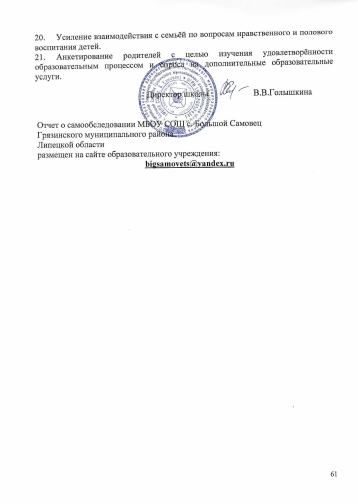 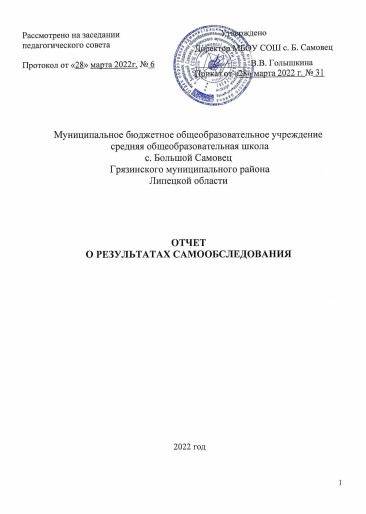 ДолжностьСтаж по должностиПедагогический стажКатегория как учителяНаградыДиректор116Высшая квалификационная категорияЗаместители директора 1243533Высшая квалификационная категория Нагрудный знак «Почётный работник общего образования РФ»Учебный год   I   уровень  II   уровень  III  уровень  По школе2016-201763,8%41%12,5%39  %2017-201860,5%40,7%75%58,7 %2018-201958,1%38%70,6%55,6  %2019-202058366352 %2020-202160,5%40,7%75%49,2 %№п/пНаименованиеучреждения                                   Русский язык                                   Русский язык                                   Русский язык                                   Русский язык                                   Русский язык                                   Русский язык                                   Русский язык                                   Русский язык№п/пНаименованиеучрежденияСдавалиПолучилиПолучилиПолучилиПолучилиСр.баллК-во знанийУсп-ть№п/пНаименованиеучрежденияСдавали«5»«4»«3»«2»Ср.баллК-во знанийУсп-ть1МБОУ СОШ с. Большой Самовец2821115-3,546,4%100%№п/пНаименованиеучреждения                                   Математика                                    Математика                                    Математика                                    Математика                                    Математика                                    Математика                                    Математика                                    Математика №п/пНаименованиеучрежденияСдавалиПолучилиПолучилиПолучилиПолучилиСр.баллК-во знанийУсп-ть№п/пНаименованиеучрежденияСдавали«5»«4»«3»«2»Ср.баллК-во знанийУсп-ть1МБОУ СОШ с. Большой Самовец2801116-3,339,3%100%ПредметыКол-во сдававших экзамен             Итоги года            Итоги года            Итоги года              Экзамен              Экзамен              ЭкзаменКачествоза год%Качество  экзаменов%ПредметыКол-во сдававших экзамен «5,4»«3»«2»«5,4»«3»«2»Качествоза год%Качество  экзаменов%Русский  язык28151301315046,4%46,4%Математика2882001116028,6%39,3%№ п/пПредметы202020211Русский язык50%46,4 %- 3,6 %2Математика42 %39,3 %- 2,7 % 	Учебные предметыКоличество выпускниковКоличество выпускниковКоличество выпускниковКоличество выпускниковКоличество выпускниковСредний балл  	Учебные предметыВсего Сдавали 100 баллов90-99 балловНе перешли минимальный порогСредний балл Русский язык1212---69,5Математика (базовый уровень)99---3,7Математика (профильный уровень)33---37Обществознание 44---51,8Биология 33---56,3Химия33---53,3История 22---45Показатели по ступеням образованияПоказатели по ступеням образованиячеловек% от общего количества 1 уровеньНаграждены похвальным листом «За отличные успехи в учении»138,52 уровеньНаграждены похвальным листом «За отличные успехи в учении»84,6Получили аттестат особого образца4123 уровеньНаграждены  медалью216,7      ПредметКол-во уч-сяВыполняли работуОтметки (кол-во уч-ся)Отметки (кол-во уч-ся)Отметки (кол-во уч-ся)Отметки (кол-во уч-ся)Кач-во знанийУспеваемость       ПредметКол-во уч-сяВыполняли работу5432Кач-во знанийУспеваемость Русский язык40407917740%82,5%Математика 40339159172%97%Окружающий мир403871613260,5%94,8%Русский языкМатематикаОкружающий мирПонизили        11613Подтвердили        252124Повысили         471      ПредметКол-во уч-сяВыполняли работуОтметки (кол-во уч-ся)Отметки (кол-во уч-ся)Отметки (кол-во уч-ся)Отметки (кол-во уч-ся)Кач-во знанийУспеваемость       ПредметКол-во уч-сяВыполняли работу5432Кач-во знанийУспеваемость Русский язык363561112648,6%82,9%Математика262951618072,4%100%История363431714258,8%94,1%Биология36363819630,6%83,3%Русский языкМатематикаИстория БиологияПонизили181238Подтвердили17193028Повысили0830      ПредметКол-во уч-сяВыполняли работуОтметки (кол-во уч-ся)Отметки (кол-во уч-ся)Отметки (кол-во уч-ся)Отметки (кол-во уч-ся)Кач-во знанийУспеваемость       ПредметКол-во уч-сяВыполняли работу5432Кач-во знанийУспеваемость Русский язык29263811442,3%84,6%Математика292931113248,3%93,1%Обж29263138261,5%92,3%История29232109252,2%91,3%География29240517120,8%95,8%Биология292511012244%92%Русский языкМатематикаОбществознаниеИсторияГеографияБиологияПонизили6635106Подтвердили202023171319Повысили031100      ПредметКол-во уч-сяВыполняли работуОтметки (кол-во уч-ся)Отметки (кол-во уч-ся)Отметки (кол-во уч-ся)Отметки (кол-во уч-ся)Кач-во знанийУспеваемость       ПредметКол-во уч-сяВыполняли работу5432Кач-во знанийУспеваемость Русский язык44378726040,5%100Математика444401223027,3%100Обж444171713458,5%90,2История443551115445,7%88,6География44420827719%83,3Биология444251413245,2%95,2Физика4401322029,5%100Русский языкМатематикаОбществознаниеИсторияГеографияБиологияФизикаПонизили13647261110Подтвердили23283728161823Повысили2100032Учебные предметы                                                              Этапы                                                              Этапы                                                              Этапы                                                              Этапы                                                              Этапы                                                              Этапы Учебные предметы школьный школьный школьный муниципальный муниципальный муниципальный Учебные предметы Кол-во участниковКол-во победителейКол-во призеровКол-во участниковКол-во победителейКол-во призеровРусский язык 32543--ОБЖ 114-1--Математика 19412--География 711---Биология 18423--Физическая культура202-2-1Обществознание 20313--Технология (девушки)135-311Технология (юноши)32----Литература 10314--История 721Химия 11-1--Информатика1-----Английский язык 1324---Искусство (мировая художественная культура) 11136--Всероссийская детская акция «С любовью к России мы делами добрыми едины» - региональный этапМБОУ СОШ с.Б.СамовецПобедитель1 местоПриказ ГБУ ДО ЦДО «ЭкоМир» ЛО№70 от 08.06.2020  Всероссийская детская акция «С любовью к России мы делами добрыми едины» - региональный этапТерехова В.Н. За организацию эффективной работыПриказ ГБУ ДО ЦДО «ЭкоМир» ЛО№70 от 08.06.2020  Областная акция ЭКОлето-2020Тимошиной Евгении НиколаевнеЗа приобщение молодого поколения к ЭКОлогическому образу жизниУправление экологии и природных ресурсов Липецкой областиКруглогодичная спартакиада среди обучающихся сельских школ Грязинского муниципального района за 2019-2020 уч годМБОУ СОШ с. Б. Самовец1 местог.Грязи-2020Районные соревнования по шахматамМБОУ СОШ с.Б. Самовец3 местог.Грязи-2020Районные соревнования по шахматам Зотова Анастасия1 местог.Грязи-2020Районные соревнования по шахматам Кофанов Александр2 местог.Грязи-2020Районные соревнования по юнифутуМБОУ СОШ с.Б.Самовец(девушки)1 местог.Грязи-2020Районные соревнования по юнибаскетуМБОУ СОШ с.Б.Самовец(юноши)1 местог.Грязи-2020Районные соревнования по  юнибаскетуМБОУ СОШ с.Б.Самовец(девушки)3 местог.Грязи-2020Районные соревнования по  юнибаскетуПоляковНазар3 местог.Грязи-2020Районный этап конкурса      « Новогодний фейерверк» - символ годаСотникова Ангелина 1 место(10-13лет)Приказ то 27.11.2020№661Районный этап конкурса «Вместо елки новогодний букет»- новогодняя открыткаСелищева Дарья2 место(11-15лет)Приказ то 10.12.2020№683Районный этап конкурса «Вместо елки новогодний букет» - символ годаБулатова Софья 2 место(11-15лет)Приказ то 10.12.2020№683Районный фестиваль ОФПМБОУ СОШ с.Б.Самовец(девушки)2 местоГрязи -2021Районный фестиваль «Игры школьных спортивных клубов» среди сельских школКомандаМБОУ СОШ с.Б.Самовец2 местоГрязи -2021Районная военно-спортивная  игра «Вперед, мальчишки!»- 2021КомандаМБОУ СОШ с.Б.СамовецКонкурс ГТО2 местоПриказ от 01.04.2021№189Районная военно-спортивная  игра «Вперед, мальчишки!»- 2021КомандаМБОУ СОШ с.Б.СамовецАктивное участиеПриказ от 01.04.2021№189Смотр-конкурс «Лучшее новогоднее оформление ОО»МБОУ СОШ с.Б.Самовец1 местоПриказ от 13.01.2021г №4Районная акция детского творчества «Дорога глазами детей»Сотникова Ангелина3 место в номинации «Декоротивно - прикладное творчество» раздел «Объемные поделки»Приказ от 27.10.2020г №586Районный фотоконкурс «Спортивные забавы эпохи Петра I»Атакуев Александр2 местоПриказ от 15.10.2020 №561Заочный этап районной акции «Я соблюдаю ПДД», «Рисую безопасность»Теплинских ОлесяАзарина Есения, Подольсий Иван, Сычёва Анастасия2 место в номинации «Я рисую безопасность»Приказ от 07.09.2020№461Районный конкурс чтецов«И  мы сохраним тебя , русская речь, великое русское слово…»Федоренко Вероника2 место Приказ № 515От 23.09.2020Районный конкурс чтецов«И  мы сохраним тебя , русская речь, великое русское слово…»ФедоренкоЕлена СергеевнаЗа высокую подготовку победителей и призеров  (2 место)Приказ № 515От 23.09.2020Районная военно-спортивная игра «Орленок»КомандаМБОУ СОШ с.Б.СамовецАктивное участиеПриказ от 27.11.2020 г № 662Районная акция детского творчества «Дорога глазами детей»Селищева Дарья3 место в номинации  «Декоративно -прикладное творчество» раздел                          « Ковроделие»Приказ от 27.10.2020г №586Районная акция детского творчества «Дорога глазами детей»Селищева Дарья2  место в номинации «Художественно-изобразительное творчество» раздел     « Рисунки»Приказ от 27.10.2020г №586Заочный этап районной акции «Я соблюдаю ПДД», «Рисую безопасность»Фдоренко ЕлизаветаАникинаМария1 место в номинации                     «Я соблюдаю ПДД»Приказ от 07.09.2020№461 XVI Международный конкурс  детского творчества «Красота Божьего мира - 2020»Селищева ДарьяЗа активное участие  2020гРегиональный этап (XVI Международный конкурс  детского творчества «Красота Божьего мира - 2020»)Копырюлина ПолинаПоощрительное место2020Районный творческий конкурс «К далеким звездам»Копырюлина Полина 3 место в номинации «Изобразительное искусство»Приказ № 153 от 19.03.2021гXI районная научно-практическая конференция «Шаг в будущее»-2021.Аникина МарияДиплом I степени лауреата( научно-исследовательский проект  в секции  физики   «Чудеса  и магия тенсегрити- конструкции» )  Приказ от 15.03.2021№ 144XI районная научно-практическая конференция «Шаг в будущее»-2021.Григорьева ВикторияДиплом I степени лауреата( научно-исследовательский проект  в секции  математика  «Применение многогрнных форм в архитектуре» )  Приказ от 15.03.2021№ 144XI районная научно-практическая конференция «Шаг в будущее»-2021.Голышкин ДанилаДиплом I степени лауреата( научно-исследовательский проект  в секции  математики         « Применение многогранных форм в архитектуре»)  Приказ от 15.03.2021№ 144XI районная научно-практическая конференция «Шаг в будущее»-2021.Федоренко ЕлизаветаДиплом I степени лауреата( научно-исследовательский проект  в секции  физики «Чудеса  и магия тенсегрити- конструкции )  Приказ от 15.03.2021№ 144Районная  военно-спортивная  игра «Патриот», посвященной 76-ой  годовщине со Дня Победы в Великой Отечественной войне и Дню космонавтикиКомандаМБОУ СОШ с.Б.СамовецАктивное участиеПриказ от29.04.2021 №282Муниципальный этап Всероссийской детской акции «С любовью к России мы делами добрыми едины»МБОУ СОШ с.Б.СамовецI местоПриказ  № 287 от 11.05.2021 гРайонный конкурс на лучший методический материал по основам детской дорожной безопасности «Уроки безопасности» Медведева О.А.2 место в номинации «Праздников, агитбригад»Приказ № 322 от 25.05.20211. Наличие структурных элементов:1. Наличие структурных элементов:1. Наличие структурных элементов:1. Наличие структурных элементов:ФК ГОСФК ГОСФК ГОСФК ГОСОсновная образовательная программа среднего общего образования (11 класс):Основная образовательная программа среднего общего образования (11 класс):дадаучебный планучебный пландадарабочие программы по учебным предметамрабочие программы по учебным предметамрабочие программы по учебным предметамдапрограммы дополнительного образованияпрограммы дополнительного образованияпрограммы дополнительного образованиядаутвержденный список учебников в соответствии с перечнем учебников,  рекомендованных и допущенных Министерством образования и науки РФ на текущий годутвержденный список учебников в соответствии с перечнем учебников,  рекомендованных и допущенных Министерством образования и науки РФ на текущий годутвержденный список учебников в соответствии с перечнем учебников,  рекомендованных и допущенных Министерством образования и науки РФ на текущий годдаФГОСФГОСФГОСФГОСОсновная образовательная программа среднего общего образования (10 класс):Основная образовательная программа среднего общего образования (10 класс):Основная образовательная программа среднего общего образования (10 класс):дацелевой разделцелевой разделцелевой разделдасодержательный разделсодержательный разделсодержательный разделдаорганизационный разделорганизационный разделорганизационный разделдаФК ГОСФК ГОСФК ГОСФК ГОСОсновная образовательная программа основного общего образования (9 классы): Основная образовательная программа основного общего образования (9 классы): дадаучебный планучебный пландадарабочие программы по учебным предметамрабочие программы по учебным предметамдадапрограммы дополнительного образованияпрограммы дополнительного образованиядадаутвержденный список учебников в соответствии с перечнем учебников, рекомендованных и допущенных Министерством образования и науки РФ на текущий годутвержденный список учебников в соответствии с перечнем учебников, рекомендованных и допущенных Министерством образования и науки РФ на текущий годдадаФГОСФГОСФГОСФГОСОсновная образовательная программа основного общего образования (5-8 классы):Основная образовательная программа основного общего образования (5-8 классы):Основная образовательная программа основного общего образования (5-8 классы):Основная образовательная программа основного общего образования (5-8 классы):целевой разделцелевой разделдадасодержательный разделсодержательный разделдадаорганизационный разделорганизационный разделдадаОсновная образовательная программа начального общего образования (1-4 классы):Основная образовательная программа начального общего образования (1-4 классы):Основная образовательная программа начального общего образования (1-4 классы):Основная образовательная программа начального общего образования (1-4 классы):целевой разделцелевой разделдадасодержательный разделсодержательный разделдадаорганизационный разделорганизационный разделдада2. Соответствие содержания образовательной программы ФК ГОС, ФГОС СОО, ФГОС ООО и ФГОС НОО, виду, задачам, целям, особенностям ОУ: соответствует2. Соответствие содержания образовательной программы ФК ГОС, ФГОС СОО, ФГОС ООО и ФГОС НОО, виду, задачам, целям, особенностям ОУ: соответствуетЗадача ОУ состоит в создании образовательного пространства, которое обеспечит личностный рост всех участников образовательного процесса, получение учеником качественного образования в соответствии с его индивидуальными возможностями и потребностями, позволяющего успешно жить в быстро меняющемся мире, в воспитании социально зрелой личности, способной реализовать полученные знания и опыт деятельности в конкретной жизненной ситуации.Цели:1. Повышение качества и доступности образования 2. Создание условий для формирования успешной личности, готовой к жизненному самоопределению, осознающей и уважающей свои духовные корни, готовой к самореализации в условиях меняющегося социума.3. Создание условий, необходимых для получения школьниками качественного образования, достаточного для продолжения обучения в учреждениях профессионального образования;4. Развитие способностей каждого обучающегося, формирование творчески мыслящей личности, способной жить и созидать в современном мире;5. Создание условий, благоприятствующих укреплению физического, нравственного и психологического здоровья обучающихся.Задача ОУ состоит в создании образовательного пространства, которое обеспечит личностный рост всех участников образовательного процесса, получение учеником качественного образования в соответствии с его индивидуальными возможностями и потребностями, позволяющего успешно жить в быстро меняющемся мире, в воспитании социально зрелой личности, способной реализовать полученные знания и опыт деятельности в конкретной жизненной ситуации.Цели:1. Повышение качества и доступности образования 2. Создание условий для формирования успешной личности, готовой к жизненному самоопределению, осознающей и уважающей свои духовные корни, готовой к самореализации в условиях меняющегося социума.3. Создание условий, необходимых для получения школьниками качественного образования, достаточного для продолжения обучения в учреждениях профессионального образования;4. Развитие способностей каждого обучающегося, формирование творчески мыслящей личности, способной жить и созидать в современном мире;5. Создание условий, благоприятствующих укреплению физического, нравственного и психологического здоровья обучающихся.Задача ОУ состоит в создании образовательного пространства, которое обеспечит личностный рост всех участников образовательного процесса, получение учеником качественного образования в соответствии с его индивидуальными возможностями и потребностями, позволяющего успешно жить в быстро меняющемся мире, в воспитании социально зрелой личности, способной реализовать полученные знания и опыт деятельности в конкретной жизненной ситуации.Цели:1. Повышение качества и доступности образования 2. Создание условий для формирования успешной личности, готовой к жизненному самоопределению, осознающей и уважающей свои духовные корни, готовой к самореализации в условиях меняющегося социума.3. Создание условий, необходимых для получения школьниками качественного образования, достаточного для продолжения обучения в учреждениях профессионального образования;4. Развитие способностей каждого обучающегося, формирование творчески мыслящей личности, способной жить и созидать в современном мире;5. Создание условий, благоприятствующих укреплению физического, нравственного и психологического здоровья обучающихся.Задача ОУ состоит в создании образовательного пространства, которое обеспечит личностный рост всех участников образовательного процесса, получение учеником качественного образования в соответствии с его индивидуальными возможностями и потребностями, позволяющего успешно жить в быстро меняющемся мире, в воспитании социально зрелой личности, способной реализовать полученные знания и опыт деятельности в конкретной жизненной ситуации.Цели:1. Повышение качества и доступности образования 2. Создание условий для формирования успешной личности, готовой к жизненному самоопределению, осознающей и уважающей свои духовные корни, готовой к самореализации в условиях меняющегося социума.3. Создание условий, необходимых для получения школьниками качественного образования, достаточного для продолжения обучения в учреждениях профессионального образования;4. Развитие способностей каждого обучающегося, формирование творчески мыслящей личности, способной жить и созидать в современном мире;5. Создание условий, благоприятствующих укреплению физического, нравственного и психологического здоровья обучающихся.наличие обоснования выбора учебных программ, Образовательные программы соответствуют требованиям ФК ГОС и ФГОСОбразовательные программы соответствуют требованиям ФК ГОС и ФГОСОбразовательные программы соответствуют требованиям ФК ГОС и ФГОСналичие описания планируемых результатов в соответствии с целями, особенностям ОУ и системы их оценивания1 уровень    Структура планируемых результатов выстроена таким образом, что позволяет определять динамику развития младшего школьника, зону его ближайшего развития, и возможность овладения обучающимися учебными действиями на базовом и повышенном уровне, а также осуществлять оценку результатов деятельности обучающихся, педагогов и в целом системы образования школы.
   Создание системы учета индивидуальных образовательных достижений (в т. ч. и в формате портфолио).  Стандарт устанавливает требования к результатам обучающихся, освоивших основную образовательную программу начального общего образования: личностным, включающим готовность и способность обучающихся к саморазвитию, сформированность мотивации к обучению и познанию, ценностно-смысловые установки обучающихся, отражающие их индивидуально-личностные позиции, социальные компетенции, личностные качества; сформированность основ гражданской идентичности. метапредметным, включающим освоенные обучающимися универсальные учебные действия (познавательные, регулятивные и коммуникативные), обеспечивающие овладение ключевыми компетенциями, составляющими основу умения учиться, и межпредметными понятиями.предметным, включающим освоенный обучающимися в ходе изучения учебного предмета опыт специфической для данной предметной области деятельности по получению нового знания, его преобразованию и применению, а также систему основополагающих элементов научного знания, лежащих в основе современной научной картины мира.Предметные результаты освоения основной образовательной программы для учебных предметов на базовом уровне ориентированы на обеспечение преимущественно общеобразовательной и общекультурной подготовки.1 уровень    Структура планируемых результатов выстроена таким образом, что позволяет определять динамику развития младшего школьника, зону его ближайшего развития, и возможность овладения обучающимися учебными действиями на базовом и повышенном уровне, а также осуществлять оценку результатов деятельности обучающихся, педагогов и в целом системы образования школы.
   Создание системы учета индивидуальных образовательных достижений (в т. ч. и в формате портфолио).  Стандарт устанавливает требования к результатам обучающихся, освоивших основную образовательную программу начального общего образования: личностным, включающим готовность и способность обучающихся к саморазвитию, сформированность мотивации к обучению и познанию, ценностно-смысловые установки обучающихся, отражающие их индивидуально-личностные позиции, социальные компетенции, личностные качества; сформированность основ гражданской идентичности. метапредметным, включающим освоенные обучающимися универсальные учебные действия (познавательные, регулятивные и коммуникативные), обеспечивающие овладение ключевыми компетенциями, составляющими основу умения учиться, и межпредметными понятиями.предметным, включающим освоенный обучающимися в ходе изучения учебного предмета опыт специфической для данной предметной области деятельности по получению нового знания, его преобразованию и применению, а также систему основополагающих элементов научного знания, лежащих в основе современной научной картины мира.Предметные результаты освоения основной образовательной программы для учебных предметов на базовом уровне ориентированы на обеспечение преимущественно общеобразовательной и общекультурной подготовки.1 уровень    Структура планируемых результатов выстроена таким образом, что позволяет определять динамику развития младшего школьника, зону его ближайшего развития, и возможность овладения обучающимися учебными действиями на базовом и повышенном уровне, а также осуществлять оценку результатов деятельности обучающихся, педагогов и в целом системы образования школы.
   Создание системы учета индивидуальных образовательных достижений (в т. ч. и в формате портфолио).  Стандарт устанавливает требования к результатам обучающихся, освоивших основную образовательную программу начального общего образования: личностным, включающим готовность и способность обучающихся к саморазвитию, сформированность мотивации к обучению и познанию, ценностно-смысловые установки обучающихся, отражающие их индивидуально-личностные позиции, социальные компетенции, личностные качества; сформированность основ гражданской идентичности. метапредметным, включающим освоенные обучающимися универсальные учебные действия (познавательные, регулятивные и коммуникативные), обеспечивающие овладение ключевыми компетенциями, составляющими основу умения учиться, и межпредметными понятиями.предметным, включающим освоенный обучающимися в ходе изучения учебного предмета опыт специфической для данной предметной области деятельности по получению нового знания, его преобразованию и применению, а также систему основополагающих элементов научного знания, лежащих в основе современной научной картины мира.Предметные результаты освоения основной образовательной программы для учебных предметов на базовом уровне ориентированы на обеспечение преимущественно общеобразовательной и общекультурной подготовки.наличие обоснования реализуемых систем обучения, образовательных методов и технологий и т.д., особенностей организации образовательного процесса в соответствии с видом, задачей, целями и особенностями ОУКонкретизация планируемых образовательных результатов и методов их достижения представлена на ступени начального общего образования УМК «Школа России».Использование различных форм организации процесса обучения учащихся основной и старшей школы (например: лабораторные работы, практикумы, семинары, учебные экскурсии, проектная и исследовательская деятельность учащихся и др.)При обучении на 1 уровне используются такие педагогические технологии и методики, как:• ИКТ;• здоровьесберегающие технологии;• метод проектов;• методики развивающего обучения и др.Кроме того, для организации личностно ориентированного учебного взаимодействия педагоги первой ступени используют следующие приёмы и методы:• методы диалога;• приёмы создания ситуации коллективного и индивидуального выбора;• игровые методы;• рефлексивные приемы и методы;• методы диагностики и самодиагностики.С целью усиления влияния обучения на формирование познавательного, нравственного, коммуникативного, эстетического и физического потенциалов личностей младших школьников, на развитие и проявление их индивидуальных особенностей используются разнообразные формы проведения учебных занятий:урок-экскурсия; урок-путешествие; урок-зачёт; урок-соревнование; урок взаимообучения; интегрированный урок; урок-игра. На 2 уровне используются следующие приёмы и методы построения личностно- ориентированного педагогического взаимодействия:• приёмы создания ситуаций коллективного и индивидуального выбора, свободного или ограниченного учителем;• игровые методы;• рефлексивные приёмы и методы;• методы диагностики и самодиагностики.Педагогические технологии дифференцированного обучения  и здоровье сбережения лежат в основе учебных занятий в 5-9-х классах.Конкретизация планируемых образовательных результатов и методов их достижения представлена на ступени начального общего образования УМК «Школа России».Использование различных форм организации процесса обучения учащихся основной и старшей школы (например: лабораторные работы, практикумы, семинары, учебные экскурсии, проектная и исследовательская деятельность учащихся и др.)При обучении на 1 уровне используются такие педагогические технологии и методики, как:• ИКТ;• здоровьесберегающие технологии;• метод проектов;• методики развивающего обучения и др.Кроме того, для организации личностно ориентированного учебного взаимодействия педагоги первой ступени используют следующие приёмы и методы:• методы диалога;• приёмы создания ситуации коллективного и индивидуального выбора;• игровые методы;• рефлексивные приемы и методы;• методы диагностики и самодиагностики.С целью усиления влияния обучения на формирование познавательного, нравственного, коммуникативного, эстетического и физического потенциалов личностей младших школьников, на развитие и проявление их индивидуальных особенностей используются разнообразные формы проведения учебных занятий:урок-экскурсия; урок-путешествие; урок-зачёт; урок-соревнование; урок взаимообучения; интегрированный урок; урок-игра. На 2 уровне используются следующие приёмы и методы построения личностно- ориентированного педагогического взаимодействия:• приёмы создания ситуаций коллективного и индивидуального выбора, свободного или ограниченного учителем;• игровые методы;• рефлексивные приёмы и методы;• методы диагностики и самодиагностики.Педагогические технологии дифференцированного обучения  и здоровье сбережения лежат в основе учебных занятий в 5-9-х классах.Конкретизация планируемых образовательных результатов и методов их достижения представлена на ступени начального общего образования УМК «Школа России».Использование различных форм организации процесса обучения учащихся основной и старшей школы (например: лабораторные работы, практикумы, семинары, учебные экскурсии, проектная и исследовательская деятельность учащихся и др.)При обучении на 1 уровне используются такие педагогические технологии и методики, как:• ИКТ;• здоровьесберегающие технологии;• метод проектов;• методики развивающего обучения и др.Кроме того, для организации личностно ориентированного учебного взаимодействия педагоги первой ступени используют следующие приёмы и методы:• методы диалога;• приёмы создания ситуации коллективного и индивидуального выбора;• игровые методы;• рефлексивные приемы и методы;• методы диагностики и самодиагностики.С целью усиления влияния обучения на формирование познавательного, нравственного, коммуникативного, эстетического и физического потенциалов личностей младших школьников, на развитие и проявление их индивидуальных особенностей используются разнообразные формы проведения учебных занятий:урок-экскурсия; урок-путешествие; урок-зачёт; урок-соревнование; урок взаимообучения; интегрированный урок; урок-игра. На 2 уровне используются следующие приёмы и методы построения личностно- ориентированного педагогического взаимодействия:• приёмы создания ситуаций коллективного и индивидуального выбора, свободного или ограниченного учителем;• игровые методы;• рефлексивные приёмы и методы;• методы диагностики и самодиагностики.Педагогические технологии дифференцированного обучения  и здоровье сбережения лежат в основе учебных занятий в 5-9-х классах.соответствие рабочих программ по учебным предметам государственным образовательным стандартам, особенностям ОУ и контингента обучающихсярабочие программы по учебным предметам соответствуют государственным образовательным стандартам, виду, миссии, целям, особенностям ОУ и контингента обучающихся, перечень используемых учебников утверждён приказом по школе № 49 от 30.08.2016 г.рабочие программы по учебным предметам соответствуют государственным образовательным стандартам, виду, миссии, целям, особенностям ОУ и контингента обучающихся, перечень используемых учебников утверждён приказом по школе № 49 от 30.08.2016 г.рабочие программы по учебным предметам соответствуют государственным образовательным стандартам, виду, миссии, целям, особенностям ОУ и контингента обучающихся, перечень используемых учебников утверждён приказом по школе № 49 от 30.08.2016 г.Учебный годКоличество выпускниковКоличество выпускниковКоличество выпускниковКоличество выпускниковКоличество выпускниковКоличество выпускниковКоличество выпускниковКоличество выпускниковКоличество выпускниковКоличество выпускниковКоличество выпускниковКоличество выпускниковУчебный годвсеговсегоПоступившихПоступившихПоступившихПоступившихПоступившихПоступившихПоступившихПоступившихПоступившихПоступившихУчебный годвсеговсего10 кл.10 кл.10 кл.10 кл.ССУЗыССУЗыВУЗыВУЗыИз них на бюджетИз них на бюджетУчебный годвсеговсегоМБОУ СОШ с.Б.СамовецМБОУ СОШ с.Б.СамовецДр. ОУ р-наДр. ОУ р-наССУЗыССУЗыВУЗыВУЗыИз них на бюджетИз них на бюджетУчебный год9 класс11 классЧел%Чел%Чел.%Чел.%человек%2016-2017258728--206161816482017-201820-420--1680--12602018-201930111230--215182023562019-202028626--29853931912020-202128121640--19485132050Всего педагогических работниковчеловек% от общего коли-чества педагоговВсего педагогических работников27100Образовательный цензОбразовательный цензОбразовательный цензвысшее профессиональное образование27100среднее профессиональное образованиеначальное профессиональное образованиеКвалификационная категорияКвалификационная категорияКвалификационная категориявысшая квалификационная категория1773первая квалификационная категория518,5подтвердили соответствие занимаемой должности13,8Почетные званияПочетные званияПочетные званияОтличник народного просвещенияПочетный работник общего образования13,8Прошли курсы повышения квалификации (общее количество за последние 5 лет) 27100Укомплектованность штатовУкомплектованность штатовУкомплектованность штатовна штатной основе27100совместители--по тарификации27100укомплектованность фактически27100До 5 лет5-10 лет10-15 лет15-20 летСвыше 
20 летЖенщины      234315Мужчины----2КоличествоэкземпляровОбщий фонд11641Фонд учебников8213№ п/п Показатели Единица измерения 1. Образовательная деятельность 1.1 Общая численность учащихся человек 3651.2 Численность учащихся по образовательной программе начального общего образования человек 1581.3 Численность учащихся по образовательной программе основного общего образования человек 1901.4 Численность учащихся по образовательной программе среднего общего образования человек 171.5 Численность/удельный вес численности учащихся, успевающих на «4» и «5» по результатам промежуточной аттестации, в общей численности учащихся человек/% 44,7%1.6 Средний балл государственной итоговой аттестации выпускников 9 класса по русскому языку балл 3,921.7 Средний балл государственной итоговой аттестации выпускников 9 класса по математике балл 3,681.8 Средний балл единого государственного экзамена выпускников 11 класса по русскому языку балл 621.9 Средний балл единого государственного экзамена выпускников 11 класса по математике (базовый уровень)балл 4,51.10 Численность/удельный вес численности выпускников 9 класса, получивших неудовлетворительные результаты на государственной итоговой аттестации по русскому языку, в общей численности выпускников 9 класса человек/% 0/01.11 Численность/удельный вес численности выпускников 9 класса, получивших неудовлетворительные результаты на государственной итоговой аттестации по математике, в общей численности выпускников 9 класса человек/% 0/01.12 Численность/удельный вес численности выпускников 11 класса, получивших результаты ниже установленного минимального количества баллов единого государственного экзамена по русскому языку, в общей численности выпускников 11 класса человек/% 01.13 Численность/удельный вес численности выпускников 11 класса, получивших результаты ниже установленного минимального количества баллов единого государственного экзамена по математике, в общей численности выпускников 11 класса человек/% 01.14 Численность/удельный вес численности выпускников 9 класса, не получивших аттестаты об основном общем образовании, в общей численности выпускников 9 класса человек/- % 0/01.15 Численность/удельный вес численности выпускников 11 класса, не получивших аттестаты о среднем общем образовании, в общей численности выпускников 11 класса  человек % -01.16 Численность/удельный вес численности выпускников 9 класса, получивших аттестаты об основном общем образовании с отличием, в общей численности выпускников 9 класса человек/% 4/ 14%1.17 Численность/удельный вес численности выпускников 11 класса, получивших аттестаты о среднем общем образовании с отличием, в общей численности выпускников 11 класса Человек/% 2/17%1.18 Численность/удельный вес численности учащихся, принявших участие в различных олимпиадах, смотрах, конкурсах, в общей численности учащихся человек/% 21576,8%1.19 Численность/удельный вес численности учащихся-победителей и призеров олимпиад, смотров, конкурсов, в общей численности учащихся, в том числе: человек/% 7526,8%1.19.1 Регионального уровня человек/% 62%1.19.2 Федерального уровня человек/%) -1.19.3 Международного уровня человек/% -1.20 Численность/удельный вес численности учащихся, получающих образование с углубленным изучением отдельных учебных предметов, в общей численности учащихся человек/% 0/01.21 Численность/удельный вес численности учащихся, получающих образование в рамках профильного обучения, в общей численности учащихся человек/% 0/01.22 Численность/удельный вес численности обучающихся с применением дистанционных образовательных технологий, электронного обучения, в общей численности учащихся человек/% 0/01.23 Численность/удельный вес численности учащихся в рамках сетевой формы реализации образовательных программ, в общей численности учащихся человек/% 0/01.24 Общая численность педагогических работников, в том числе: человек 271.25 Численность/удельный вес численности педагогических работников, имеющих высшее образование, в общей численности педагогических работников человек/% 27100%1.26 Численность/удельный вес численности педагогических работников, имеющих высшее образование педагогической направленности (профиля), в общей численности педагогических работников человек/% 27100%1.27 Численность/удельный вес численности педагогических работников, имеющих среднее профессиональное образование, в общей численности педагогических работников человек/% 01.28 Численность/удельный вес численности педагогических работников, имеющих среднее профессиональное образование педагогической направленности (профиля), в общей численности педагогических работников человек/% 01.29 Численность/удельный вес численности педагогических работников, которым по результатам аттестации присвоена квалификационная категория в общей численности педагогических работников, в том числе: человек/% 22,81,5%1.29.1 Высшая человек/% 18 /67%1.29.2 Первая человек/% 5/19%1.30 Численность/удельный вес численности педагогических работников в общей численности педагогических работников, педагогический стаж работы которых составляет: человек/% 1.30.1 До 5 лет человек/% 2/7%1.30.2 Свыше 20 лет человек/% 15/56%1.31 Численность/удельный вес численности педагогических работников в общей численности педагогических работников в возрасте до 30 лет человек/% 3/11%1.32 Численность/удельный вес численности педагогических работников в общей численности педагогических работников в возрасте от 55 лет человек/% 10,/37%1.33 Численность/удельный вес численности педагогических и административно-хозяйственных работников, прошедших за последние 5 лет повышение квалификации/профессиональную переподготовку по профилю педагогической деятельности или иной осуществляемой в образовательной организации деятельности, в общей численности педагогических и административно-хозяйственных работников человек/% 27/100%1.34 Численность/удельный вес численности педагогических и административно-хозяйственных работников, прошедших повышение квалификации по применению в образовательном процессе федеральных государственных образовательных стандартов в общей численности педагогических и административно-хозяйственных работников человек/% 26/96%2. Инфраструктура 2.1 Количество компьютеров всего единиц 312.2 Количество экземпляров учебной и учебно-методической литературы из общего количества единиц хранения библиотечного фонда, состоящих на учете, в расчете на одного учащегося единиц 94912.3 Наличие в образовательной организации системы электронного документооборота да/нет да2.4 Наличие читального зала библиотеки, в том числе: да/нет да2.4.1 С обеспечением возможности работы на стационарных компьютерах или использования переносных компьютеров да/нет да2.4.2 С медиатекойда/нет да2.4.3 Оснащенного средствами сканирования и распознавания текстов да/нет нет2.4.4 С выходом в Интернет с компьютеров, расположенных в помещении библиотеки да/нет да2.4.5 С контролируемой распечаткой бумажных материалов да/нет нет2.5 Численность/удельный вес численности учащихся, которым обеспечена возможность пользоваться широкополосным Интернетом (не менее 2 Мб/с), в общей численности учащихся человек/% 280,100%2.6 Общая площадь помещений, в которых осуществляется образовательная деятельность, в расчете на одного учащегося кв.м8,4 кв.м.